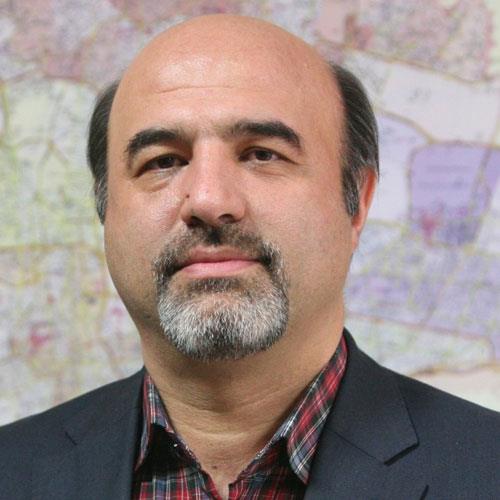 دانشیار دانشکدگان علوم و فناوری های میان رشته ای- دانشگاه تهرانحسین یوسفی سهزابیانرژی های نو و محیط زیست | علوم و فناوری های محیطیتلفن دفتر:  +98 (21)پست الکترونیکی: hosseinyousefi@ut.ac.irتحصیلاتPh.D ,1389,مهندسی انرژی و محیط زیست,دانشگاه کیوشو
M.S,1376,مهندسی محیط زیست,دانشگاه تهران
کارشناسی,1374,مهندسی منابع طبیعی گرایش محیط زیست,دانشگاه تهران
زمینههای تخصصیو حرفهایسوابق کاري و فعالیت های اجراییکسب عنوان یک درصد برتر پژوهشگران پراستناد دنیا-(از 1402)
عضو هیات مدیره و نایب رئیس انجمن علمی انرژی ایران-(از 1400)
عضو کمیته راهبری مدیرت دانش شهرداری تهران-(از 1398)
عضویت در شورای هماهنگی آب دانشگاه-(از 1395)
تدوین سند جامع حمایت طلبی آلودگی هوا و سلامت-(از 1393)
مسئول راه اندازی گروه علوم و فناوریهای محیطی-(از 1392)
فعالیت های علمیمقالات- Optimal Planning and Operation of Energy Systems for Cryptocurrency Exploration, Hydrogen Production, and National Power Grid. Fathi Amirhossein, Yousefi Sahzabi Hossein, Ghayedhosseini Ali, Bararzadeh Ledari Masoumeh, SALEHI MOHAMMAD, Hajialigol Parisa (2024)., Journal of Energy Management and Technology (JEMT), 8(2), 114-128.

- CO2 emission from the electricity sector in Iran; calculation, prediction and reduction policies. Yousefi Sahzabi Hossein, Ansaripour Shiva, Golshanfard Aminabbas, Ghodusi Nejad Mohammad Hassan (2024)., Future Energy, 3(2), 24-30.

- کنترل تبخیر از سطح آزاد آب با استفاده از مادۀ نانو ساختار سیلیکا (مطالعۀ موردی: دریاچۀ پشت سد کرخه). ستاریان اصیل کتایون, یوسفی سهزابی حسین, راضی آستارایی فاطمه (1402)., اکوهیدرولوژی, 10(4), 545-553.

- The Effect of Flow Balance on the Reduction of Life Cycle Cost in Hydronic Networks. Khamesi Seyed Sina, Yousefi Sahzabi Hossein, Behnam Behrouz (2024)., Journal of Energy Management and Technology (JEMT), 8(2), 93-103.

- Simulating the performance of HOV lanes for optimal urban traffic management. Naseri Ali Reza, Estelaji Faraz, Samani Ali, Omidi far Reza, Zahedi Rahim, Yousefi Sahzabi Hossein (2024)., Transportation Research Interdisciplinary Perspectives, 23(January 2024), 101010.

- Effects of Covid-19 disease on electricity consumption of various sectors in Iran. Heydari Amir Hossein, Sedaghat Mojtaba, Jahangiri Ali, Zahedi Rahim, Shaqaqifar Maziar, Yousefi Sahzabi Hossein (2023)., Case Studies in Chemical and Environmental Engineering, 9(2024), 100600.

- Developing a new flexibility-oriented model for generation expansion planning studies of renewable-based energy systems. Choubinehb Kianoosh, Yousefi Sahzabi Hossein, Moeini-Aghtaie Moein (2023)., Energy Reports, 11(June 24), 706-719.

- Technical Analysis of Hydrogen Production System Using Concentrated Photovoltaic Thermal/Organic Rankine Cycle (CPVT/ORC) System. Jahangir Mohammad Hossein, Moltames Rahim, Fattahi Reza, Yousefi Sahzabi Hossein (2023)., Journal of Energy Management and Technology (JEMT), 8(1), 52-59.

- Energy-Based University Timetabling Model as a Function of Class, Climate, and Building Conditions Subject to Educational Constraints. SALEHI MOHAMMAD, Ahmadloo Ahmad, Hajialigol Parisa, Fathi Amirhossein, Yousefi Sahzabi Hossein (2023)., Journal of Energy Management and Technology (JEMT), 7(4), 264-273.

- Assessment of impacts of peak-shaving programs on energy costs in the residential sector. Ghodusi Nejad Mohammad Hassan, Yousefi Sahzabi Hossein, Azadi Khatereh, Mehvar Hossein (2023)., Future Energy, 2(4), 24-30.

- Potential measurement and spatial priorities determination for gas station construction using WLC and GIS. Estelaji Faraz, Naseri Alireza, Keshavarzzadeh Mansour, Zahedi Rahim, Yousefi Sahzabi Hossein, Ahmadi Abolfazl (2023)., Future Technology, 2(4), 24-32.

- The Influence of Cell Temperature and Installation Angle on Photovoltaic Energy Generation in Iran. Ghayedhosseini Ali, Yousefi Sahzabi Hossein, Fathi Amirhossein, Emad Hassan (2023)., Environmental Energy and Economic Research, 7(4), 1-14.

- Development, 4E-analysis, and optimization of a seawater thermal energy-driven desalination system based on seawater source heat pump, multi-effect desalination, and pressure retarded osmosis with reduced effluent concentration. Fadaei Ahmad, Noorollahi Younes, Pakzad Pouria, Yousefi Sahzabi Hossein (2023)., ENERGY CONVERSION AND MANAGEMENT, 298(3), 117746.

- ارزیابی عملکردی سیستم تولید هیدروژن با استفاده از فناوری ترکیبی فتوولتائیک-سیکل رانکین آلی. نوراللهی یونس, یوسفی سهزابی حسین, ملتمس رحیم, فتاحی رضا (1402)., انرژی‌های تجدیدپذیر و نو, 10(2), 36-45.

- ارزیابی اثرات تغییر اقلیم بر رواناب ورودی به سد مخزنی مخمل‌کوه با استفاده از مدل IHACRES. شاهی نژاد بابک, یونسی حجت اله, کاکاوند علی, یوسفی سهزابی حسین (1402)., مدیریت آب و آبیاری, 13(3), 735-754.

- Evaluating Exhaust Gas Emissions from Blended Ethanol-Gasoline Combustion in Two Iranian National Common Light-Vehicle Engines at Different Speeds. Yousefi Sahzabi Hossein, Farhadi Ali (2023)., Journal of Energy Management and Technology (JEMT), 7(3), 165-173.

- امکان‌سنجی استفاده از تکنولوژی وتلند در تصفیة بیولوژیک فاضلاب روستاهای استان تهران. یوسفی سهزابی حسین, خادمی ویدا, محمودی ازناوه علی (1402)., اکوهیدرولوژی, 10(2), 215-229.

- Groundwater Vulnerability to Nitrate Contamination from Fertilizers Using Modified DRASTIC Frameworks. Torkashvand maryam, Neshat Aminreza, Javadi Saman, Yousefi Sahzabi Hossein, Berndtsson Ronny (2023)., Water, 15(17), 3134.

- Fundamentals of different wind turbines for electricity generation and their modelling methods using different algorithms. Ranjbar Zohreh, Jalili Shahab, Ghorbani Mahsa, Zahedi Rahim, Keshavarzzadeh Mansour, Yousefi Sahzabi Hossein (2023)., Insight - Energy Science, 6(1), 568.

- Modeling and sensitivity analysis of a supersonic inductive Magnetohydrodynamic (MHD) generator. Yousefi Sahzabi Hossein, Mahmoodi Mohammad, Ghodusi Nejad Mohammad Hassan (2023)., Future Technology, (2024) 3(2), 1-10.

- BRICS or G7? Current and future assessment of energy and environment performance using multi-criteria and time series analyzes. Yousefi Sahzabi Hossein, Ardehali Armin, Ghodusi Nejad Mohammad Hassan (2023)., Energy Strategy Reviews, 49(101164), 101164.

- A combined decision-making framework for techno-enviro-economic assessment of a commercial CCHP system. Ghodusi Nejad Mohammad Hassan, Lavasani Zahra, Yousefi Sahzabi Hossein (2023)., ENERGY, 276(127609), 127609.

- Resilience Assessment in Urban Water Infrastructure: A Critical Review of Approaches, Strategies and Applications. Asghari kaleshani Fatemeh, Piadeh Farzad, Egyir Daniel, Yousefi Sahzabi Hossein, Rizzuto Joseph, Campos Luiza, Behzadian Kourosh (2023)., SUSTAINABILITY, 15(14), 11151.

- Integrated energy, cost, and environmental life cycle analysis of electricity generation and supply in Tehran, Iran. Yousefi Sahzabi Hossein, Habibifar Reza, Farhadi Ali, Hosseini Seyed Mohsen (2023)., Sustainable Cities and Society, 97(104748), 104748.

- مدل‌سازی اثر سناریوی مدیریتی روی آبخوان کاشان با مدل ریاضی Modflow و Seawat. ریحانی الیاس, یوسفی سهزابی حسین, میرزاوند محمد, ساداتی نژاد سید جواد (1402)., اکوهیدرولوژی, 10(1), 17-32.

- Hybrid Energy System for Powering Base Transceiver Stations with Different Battery Storage Technologies. Soheili Hamed, Ali Ashjari Muhammad, Yousefi Sahzabi Hossein, Salehi Mohammad, Fathi Amirhossein, Seyyedin Farid, Choubinehb Kianoosh (2023)., Journal of Energy Management and Technology (JEMT), 7(2), 59-68.

- Application of Meta-Heuristic Algorithms in Reservoir Supply Optimization, Case Study: Mahabad Dam in Iran. Emami Somayeh, Jahandideh Omid, Yousefi Sahzabi Hossein, Emami Hojjat, Achite Mohammed (2023)., Journal of Soft Computing in Civil Engineering (SCCE), 7(2), 98-114.

- مقایسه روش تولید انرژی و سوخت‌های تجدیدپذیر از جلبک‌ها با سایر روش‌های منابع تولید بیودیزل. کریمی دونا بهاره, یوسفی سهزابی حسین (1402)., انرژی‌های تجدیدپذیر و نو, 10(1), 188-197.

- A comprehensive study of Fin-Assisted horizontal ground heat exchanger for enhancing the heat transfer performance. saedi reza, Noorollahi Younes, Chang Soowon, Yousefi Sahzabi Hossein (2023)., Energy Conversion and Management-X, 18(100359(2023)), 100359.

- مدیریت پایدار منابع آب با استفاده از ارائۀ طرح بازچرخانی رواناب شهری با هدف آبیاری فضای سبز (مطالعۀ موردی کانال الهیه منطقۀ 3 تهران). تارا سمیه السادات, موسوی رینه سیده مهسا, یوسفی سهزابی حسین (1401)., اکوهیدرولوژی, 9(4), 771-782.

- Evaluating the hospital’s resilience by determining the resiliency score of its energy system via related criteria. Peirow Setareh, Razi Astaraei Fatemeh, Saifuddin Asl Amir Ali, Yousefi Sahzabi Hossein (2023)., Journal of Energy Management and Technology (JEMT), 7(1), 19-26.

- Removal of PFAS by Biological Methods. Karimi doona Bahareh, Yousefi Sahzabi Hossein (2023)., Asian Pacific Journal of Environment and Cancer, 6(1), 53-64.

- Risk of Nitrate Residues in Food Products and Drinking Water. Karimi doona Bahareh, Yousefi Sahzabi Hossein (2023)., Asian Pacific Journal of Environment and Cancer, 6(1), 69-79.

- Technical and Environmental Assessment of a Combined Heat and Power Rankine Cycle System Based on Natural Gas Boiler. Hajinezhad Ahmad, Yousefi Sahzabi Hossein, Moltames Rahim, Fattahi Reza, Fathi Amirhossein (2023)., Journal of Energy Management and Technology (JEMT), 7(1), 43-48.

- ریزمقیاس‌نمایی متغیرهای بارش و دما با استفاده از مدل CanESM2 تحت سناریوهای RCP (مطالعۀ موردی: رودخانه هررود لرستان). شاهی نژاد بابک, کاکاوند علی, یونسی حجت اله, یوسفی سهزابی حسین (1401)., اکوهیدرولوژی, 9(3), 657-673.

- Techno-economic optimization of a renewable micro grid using multi-objective particle swarm optimization algorithm. Parvin Maryam, Yousefi Sahzabi Hossein, Noorollahi Younes (2023)., ENERGY CONVERSION AND MANAGEMENT, 277(116639), 116639.

- Experimental Evaluation of Regression Prediction Analysis After Testing Engine Performance Characteristics. Farhadi Ali, Yousefi Sahzabi Hossein, Noorollahi Younes, Hajinezhad Ahmad (2023)., Pollution, 9(2), 766-781.

- بهره‌برداری از خودروهای الکتریکی به عنوان ذخیره‏ ساز انرژی با رویکرد افزایش سود مالکان و بهبود شاخص ‏های قابلیت اطمینان سیستم توزیع. هادی محمدبهزاد, معینی اقطاعی معین, یوسفی سهزابی حسین (1401)., سیستم های انرژی پایدار, 2(1), 35-51.

- ارزیابی کیفیت آب قنات‌ها با استفاده از برنامه Chemistry جهت مصارف مختلف در نایین. یوسفی سهزابی حسین, ریحانی الیاس, امینی لیلی, قاسمی لیلا (1401)., فصلنامه علمی پژوهشی مهندسی آبیاری و آب ایران, 13(2), 463-484.

- Sustainable Backup Power Supply of a Hospital by Designing a Hybrid Renewable Energy System. Peirow Setareh, Razi Astaraei Fatemeh, Saifuddin Asl Amir Ali, Yousefi Sahzabi Hossein (2022)., Journal of Renewable Energy and Environmental, 9(4), 48-63.

- Feasibility Assessment of Bioethanol Production in Arid Regions using Date Palm Feedstock. Yousefi Sahzabi Hossein, Tabasi Sanaz, Mohammadi Ali (2022)., Environmental Energy and Economic Research, 7(1), 1-11.

- Multi-Criteria Future Energy System Planning and Analysis for Hot Arid Areas of Iran. Yousefi Sahzabi Hossein, Ghoddousi Nejad Mohammad Hassan, Ghodrati Armin (2022)., Energies, 15(24), 1-26.

- Evaluation of a stand-alone CHP-Hybrid system using a multi-criteria decision making due to the sustainable development goals. Toopshekan Ashkan, Rahdan Parisa, Vaziri Rad Mohammad Amin, Yousefi Sahzabi Hossein, Razi Astaraei Fatemeh (2022)., Sustainable Cities and Society, 87(2022), 104170.

- Economic and Environmental Analysis of Incorporating Geothermal District Heating System Combined with Radiant Floor Heating for Building Heat Supply in Sarein, Iran Using Building Information Modeling (BIM). Abbaspour Atefeh, Yousefi Sahzabi Hossein, Aslani Alireza, Noorollahi Younes (2022)., Energies, 15(8914), 1-24.

- Multi-Criteria Decision Methods for Selecting a Wind Farm Site Using a Geographic Information System (GIS). Moltames Rahim, Naghavi Mohammad Sajad, Silakhori Mahyar, Noorollahi Younes, Yousefi Sahzabi Hossein, Hajiaghaei-Keshteli Mostafa, Azizimehr Behzad (2022)., sustainability, 14(22), 1-19.

- A comprehensive overview on water-based energy storage systems for solar applications. Danehkar Shaghayegh, Yousefi Sahzabi Hossein (2022)., Energy Reports, 8(2022), 8777-8797.

- تأثیر اقلیم بر میزان مصرف انرژی در بخش گرمایش و سرمایش ساختمان. گلکار سعید, یوسفی سهزابی حسین, صالحی محمد, فتحی امیرحسین, آزادی خاطره (1401)., اکوهیدرولوژی, 9(3), 691-703.

- Performance Evaluation of Hydrogen Production System Using CPVT/ROC. Noorollahi Younes, Yousefi Sahzabi Hossein, Moltames Rahim, Fattahi Reza (2022)., Journal of renewable and new energy, 43(3), 1-24.

- Multi-criteria modeling and assessment of PV system performance in different climate areas of Iran. Ghodusi Nejad Mohammad Hassan, Ghodrati Armin, Zahedi Rahim, Yousefi Sahzabi Hossein (2022)., SUSTAINABLE ENERGY TECHNOLOGIES AND ASSESSMENTS, 53(2022), 102520.

- ارزیابی عملکرد فنی-اقتصادی یک سیستم هایبرید فتوولتائیک با متمرکزکننده و سیکل رانکین آلی برای تولید همزمان برق و حرارت. نوراللهی یونس, یوسفی سهزابی حسین, ملتمس رحیم, چوبینه کیانوش (1401)., انرژی‌های تجدیدپذیر و نو, 9(2), 113-120.

- Midpoint and endpoint impacts of electricity generation by renewable and nonrenewable technologies: A case study of Alberta, Canada. Hosseini Seyed Mohsen, Kanagaraj N., Sadeghi Shahrbanoo, Yousefi Sahzabi Hossein (2022)., RENEWABLE ENERGY, 197(2022), 22-39.

- A comprehensive analysis on a novel DC‐Excited Flux‐Switching Linear Motor as a new linear vehicle for transportation systems. Farhadi Ali, Yousefi Sahzabi Hossein, Noorollahi Younes, Hajinezhad Ahmad (2022)., IET Electric Power Applications, 2022(3).

- Energy recovery from water distribution networks using micro hydropower: A case study in Iran. Hamlehdar Maryam, Yousefi Sahzabi Hossein, Noorollahi Younes, Mohammadi Mohammad (2022)., ENERGY, 252(2022), 124024.

- بررسی اثر سیلاب بر ترمیم پیکره آبی تالاب‌های منتخب حوزه آبخیز مولاب با استفاده از سنجش از دور، مطالعه موردی: تالاب گوری بلمک و تالاب‌های سه‌گانه پل‌دختر. کرمی پرستو,  میرمسعود خیرخواه زرکش, عالمی صف اول پیام, عزیزی زهرا, یوسفی سهزابی حسین (1401)., مجله مهندسی و مدیریت آبخیز, 14(3), 363-375.

- Crop classification based on phenology information by using time series of optical and synthetic-aperture radar images. Kordi Fatemeh, Yousefi Sahzabi Hossein (2022)., Remote Sensing Applications-Society and Environment, 27(2022), 1-15.

- بررسی فنی و اقتصادی استفاده از سیستم ترکیبی تجدیدپذیر برای گلخانه های استان تهران با هدف کاهش انتشار گاز های گلخانه ای. قاسم پور رقیه, سبز میدانی امیر, منتظری محمد, یوسفی سهزابی حسین (1401)., فصلنامه اقتصاد و برنامه ریزی شهری, 3(2), 154-163.

- Thermoeconomic and environmental feasibility of waste-to-energy combined heat and power units: a case study from Western Iran. Taheri Ramazan, Nasrabadi Touraj, Yousefi Sahzabi Hossein (2022)., ENVIRONMENT DEVELOPMENT AND SUSTAINABILITY, 2022(2), 1-26.

- Multi-Criteria Decision-Making System for Wind Farm Site-Selection Using Geographic Information System (GIS): Case Study of Semnan Province, Iran. Yousefi Sahzabi Hossein, Ghanbari Motlagh Saheb, Montazeri Mohammad (2022)., sustainability, 14(13), 7640.

- Cost-Effective Dual-Axis Solar Tracker with Enhanced Performance. Fathi Amirhossein, Yousefi Sahzabi Hossein, Komarizadeh Amirmahdi, Salehi Mohammad, Choubinehb Kianoosh, Ghahremani Laleh (2022)., Environmental Energy and Economic Research, 6(3), 1-13.

- تعیین پتانسیل سیل با استفاده از مدل‌های یادگیری ماشین CART، GLM و GAM (مطالعه موردی: حوضه کشکان). یوسفی سهزابی حسین, یونسی حجت اله, داودی مقدم داود, ارشیا آزاده, شمسی زهرا (1401)., فصلنامه علمی پژوهشی مهندسی آبیاری و آب ایران, 12(48), 84-105.

- Optimization of high energy intensity systems, case study: Electric arc furnace. Fathi Amirhossein, Yousefi Sahzabi Hossein, Mahdian Nima, Choubinehb Kianoosh (2022)., Journal of Energy Management and Technology (JEMT), 6(4), 209-216.

- برآورد حجم آب مصرفی در بخش کشاورزی پایین‌دست سد حسنلو با استفاده از الگوریتم METRIC. کردی فاطمه, یوسفی سهزابی حسین, تجریشی مسعود (1401)., مدیریت آب و آبیاری, 12(1), 171-185.

- تأثیر اقلیم بر میزان کاهش انتشار گازهای گلخانه‏ ای و مصرف انرژی در بخش گرمایش ساختمان‏های آموزشی دانشگاه‏ها در صورت برنامه ‏ریزی آموزشی بهینه. فتحی امیرحسین, یوسفی سهزابی حسین, صالحی محمد, قهرمانی لاله, چوبینه کیانوش, زارعی کیاوش (1401)., اکوهیدرولوژی, 9(1), 127-141.

- پایش تغییرات دریاچه زریبار کردستان با استفاده از شاخص‌های طیفی تفاضل نرمال و تصاویر لندست در سامانه Google Earth Engine. یوسفی سهزابی حسین, ترابی پوده حسن, حقی زاده علی, صمدی آرمان, ارشیا آزاده, یاراحمدی یزدان (1400)., هیدروژئولوژی, 6(2), 30-41.

- تخمین میزان آب مجازی و هزینۀ آب مجازی برای تولید انرژی الکتریکی در نیروگاه‏های منتخب فسیلی و تجدیدپذیر کشور. رضایی ندا, حجازی رخشاد, یوسفی سهزابی حسین (1400)., اکوهیدرولوژی, 8(4), 1147-1161.

- بررسی و مقایسۀ پایگاه‏ دادۀ نقشه‌های کاربری اراضی در حوضۀ آبریز دریاچۀ ارومیه. کردی فاطمه, یوسفی سهزابی حسین, قاسمی لیلا, تجریشی مسعود (1400)., اکوهیدرولوژی, 8(4), 891-905.

- Effects of the Environmental Cost of Electricity Generation, Considering the LCOE Model. Mosavi Seyede Mahsa, Yousefi Sahzabi Hossein (2022)., Environmental Energy and Economic Research, 6(1), 1-15.

- پتانسیل‌یابی منابع آب زیرزمینی منطقة لنجانات اصفهان با استفاده از مدل وزن شواهد. ترابی پوده حسن, یونسی حجت اله, یوسفی سهزابی حسین, ارشیا آزاده, یاراحمدی یزدان (1400)., مدلسازی و مدیریت آب و خاک, 1(3), 25-37.

- بهینه‌سازی مصرف انرژی در ساختمان‏ها با استفاده از سیستم زمین‏ گرمایی عمودی (منطقۀ مطالعاتی: استان تهران). یوسفی سهزابی حسین, کارگرزاده آرش, جوانشیر فاطمه, منتظری محمد (1400)., سیستم های انرژی پایدار, 1(1), 15-31.

- برآورد رسوب معلق با استفاده از مدل‌های ناپارامتریک M5و رگرسیون تطبیقی چند متغیره اسپلاین (MARS) (مطالعه موردی: رودخانه‌های تیره-ماربره لرستان). شاهی نژاد بابک, شاهرخی سیده حدیث, یوسفی سهزابی حسین (1400)., فصلنامه علمی پژوهشی مهندسی آبیاری و آب ایران, 12(2), 16-34.

- پیش‌بینی جریان ورودی با استفاده از تحلیل مدل‌های سری‌ زمانی (مطالعه موردی: سد جامیشان).  مهدی سرایی تبریزی, جلالی محمدنبی, یوسفی سهزابی حسین (1400)., هیدروژئولوژی, 6(1), 153-164.

- Exergoeconomic Optimization of a Novel Hydrogen Generation System Based on Geothermal Energy. Aghaei Ebrahim, Assareh Ehsanolah, Yousefi Sahzabi Hossein, Moltames Rahim, Fathi Amirhossein, Choubinehb Kianoosh (2021)., Environmental Energy and Economic Research, 5(4), 1-15.

- برآورد آب مصرفی بخش کشاورزی کشور ایران و ارزیابی نتایج به‏ دست ‏آمده از سامانۀ WaPOR با داده ‏های زمینی. یوسفی سهزابی حسین, کردی فاطمه, محبتی فرهاد, قاسمی لیلا (1400)., اکوهیدرولوژی, 8(3), 829-839.

- A Scenario-Based Management of Water Resources and Supply Systems Using a Combined System Dynamics and Compromise Programming Approach. MOMENI MARZIYEH, Behzadian Kourosh, Yousefi Sahzabi Hossein, Zahedi Sina (2021)., WATER RESOURCES MANAGEMENT, 2021(3).

- ارزیابی مطلوبیت سبد غذایی گیاهی از منظر ابعاد زیست محیطی و مقایسه آن با سبد غذایی رایج جامعه ایرانی. محمدی علی, بنی حبیب محمدابراهیم, جوادی سامان, یوسفی سهزابی حسین, پورآرام حامد, راندهیر تیموتی (1400)., مدیریت آب و آبیاری, 11(2), 345-355.

- مدلسازی سیستم انرژی با هدف افزایش سهم انرژی‌های تجدیدپذیر: مطالعه موردی شهر اهواز. نوراللهی یونس, عباسپور عاطفه, سراج حمیدرضا, یوسفی سهزابی حسین (1400)., نشریه انرژی ایران, 23(4), 149-167.

- Phase change materials in solar photovoltaics applied in buildings: An overview. Mahian Omid, Ghafarian Sahar, Sarrafha Hamid, Kasaeian Alibakhsh, Yousefi Sahzabi Hossein, Yan Wei-Mon (2021)., SOLAR ENERGY, 224(August 2021), 569-592.

- Developing an Environmental-Friendly Trend of Thermal and Electrical Load Profiles in Ilam Industrial Town. Taheri Ramezan Ali, Nasrabadi Touraj, Yousefi Sahzabi Hossein (2021)., Pollution, 7(3), 657-667.

- نقد و بررسی سبدهای غذایی مطلوب و فعلی جامعۀ ایرانی با رویکرد همبست آب و غذا. محمدی علی, بنی حبیب محمدابراهیم, یوسفی سهزابی حسین, پورآرام حامد, رندهیر تیموتی (1400)., اکوهیدرولوژی, 8(2), 599-609.

- ارزیابی جریان زیست‌‌محیطی رودخانه هررود لرستان با استفاده از روش‌های هیدرولوژیکی. یوسفی سهزابی حسین, شاهی نژاد بابک, کاکاوند علی, میربیک سبزواری مریم, شاهرخی سیده حدیث (1400)., اکوهیدرولوژی, 8(2), 431-445.

- بررسی، مدلسازی و تحلیل پارامترهای کیفی منابع آب زیرزمینی دشت کامیاران کردستان. محمدی علی, یوسفی سهزابی حسین, نوراللهی یونس, سعادتمند اکبر (1400)., اکوهیدرولوژی, 8(2).

- Distributed wind and solar power for grid sustainability and emission reduction. Noorollahi Younes, Kalantari Oskoei Amir Shahriar, Saifuddin Asl Amir Ali, Yousefi Sahzabi Hossein (2021)., Environmental Progress & Sustainable Energy, 136(1).

- تعیین تیپ اقلیمی مناطق مختلف با استفاده از روش تحلیل مؤلفه های اصلی. خرم آبادی فرحناز,  مهدی سرایی تبریزی, جلالی محمدنبی, یوسفی سهزابی حسین, خورشید دوست علی محمد (1400)., مدیریت آب و آبیاری, 11(1), 31-43.

- بررسی عوامل موثر بر تقاضای انرژی به‌منظور برنامه‌ریزی توسعه پایدار در کشور. انصاری پور شیوا, نوراللهی یونس, یوسفی سهزابی حسین, گلشن فرد امین عباس (1400)., انرژی‌های تجدیدپذیر و نو, 8(1), 63-69.

- Biofuel for energy self-sufficiency in agricultural sector of Iran. Noorollahi Younes, Janalizadeh Hamed, Yousefi Sahzabi Hossein, Jahangir Mohammad Hossein (2021)., SUSTAINABLE ENERGY TECHNOLOGIES AND ASSESSMENTS, 44(-), 1-21.

- Impacts of Demand Side Management Methods on the Feasibility of a Residential PV System. Ghodusi Nejad Mohammad Hassan, Tabasi Sanaz, Yousefi Sahzabi Hossein (2021)., Environmental Energy and Economic Research, 5(2), 1-12.

- تعیین مناطق مستعد سیل با مدل ‏های FR، SI و Shannon به ‏منظور کاهش مخاطرات سیل (مطالعۀ موردی: حوضۀ‏آبخیز کشکان). یوسفی سهزابی حسین, یونسی حجت اله, ارشیا آزاده, یاراحمدی یزدان, گودرزی احمد (1399)., اکوهیدرولوژی, 8(1), 307-319.

- ارزیابی روند تغییرات پوشش برف با استفاده از سامانۀ GEE و آزمون TFPW-MK (مطالعۀ موردی: حوضۀ ماربر- اصفهان). ترابی پوده حسن, یوسفی سهزابی حسین, صمدی آرمان, ارشیا آزاده, شمسی زهرا, یاراحمدی یزدان (1399)., اکوهیدرولوژی, 8(1), 195-204.

- پتانسیل‌یابی میزان کارستی شدن چشمه‌ها از منظر هیدروژئوشیمیایی در محدوده مطالعاتی هشتگرد. جمعدار مهسا,  مهدی سرایی تبریزی, یوسفی سهزابی حسین (1399)., هیدروژئولوژی, 5(2), 113-126.

- Design Parameters of a Double-Slope Solar Still: Modelling, Sensitivity Analysis, and Optimization. Yousefi Sahzabi Hossein, Aramesh Mohamad, Shabani Bahman (2021)., Energies, 14(2), 480.

- بررسی رد پای آب در تولید برق با تأکید برانرژی‌های تجدیدپذیر. موسوی رینه سیده مهسا, یوسفی سهزابی حسین (1399)., اکوهیدرولوژی, 7(4), 1007-1019.

- Influence of the fuel cell technology on CO2 emissions reduction in Iran according to outlook 2030. Yousefi Sahzabi Hossein, Mousavi Seyed Ali, Mehrpooya Mehdi (2020)., Gas Processing Journal, 8(2), 51-60.

- Technical, economic, and performance analysis of a hybrid energy system using a novel dispatch strategy. Toopshekan Ashkan, Yousefi Sahzabi Hossein, Razi Astaraei Fatemeh (2020)., ENERGY, 213(December 2020), 118850.

- DRASTIC framework improvement using Stepwise Weight Assessment Ratio Analysis (SWARA) and combination of Genetic Algorithm and Entropy. Torkashvand maryam, Neshat Aminreza, Javadi Saman, Yousefi Sahzabi Hossein (2020)., Environmental Science and Pollution Research, 2020(4).

- شبیه‌سازی بارش رواناب با استفاده از ابزار RRL (مطالعه موردی: ایستگاه رحیم آباد - دشت سیلاخور). یونسی حجت اله, یوسفی سهزابی حسین, ارشیا آزاده, یاراحمدی یزدان (1399)., مجله آبیاری و زهکشی ایران, 14(4), 1348-1361.

- Analysis of the robustness of energy supply in Japan: Role of renewable energy. Zhu Danmei, Mortazavi Seyed Mostafa, Maleki Akbar, Aslani Alireza, Yousefi Sahzabi Hossein (2020)., Energy Reports, 6(November 2020), 378-391.

- شبیه سازی تاثیر تغییر اقلیم بر میزان رواناب ناشی از ذوب برف (منطقه مورد مطالعه: حوزه آبخیز سراب صیدعلی - لرستان). حقی زاده علی, یوسفی سهزابی حسین, یاراحمدی یزدان, کیانی آرمان (1399)., مدیریت آب و آبیاری, 10(1), 101-112.

- تحلیل فنی، اقتصادی و محیط زیستی تأمین انرژی مرکز نوآوری شهرداری تهران با نصب صفحات خورشیدی. پروین مریم, یوسفی سهزابی حسین, چوبینه کیانوش, شریف رضویان مهدی (1399)., اقتصاد شهری, 9(3), 156-163.

- مروری بر جایگاه و نقش انرژی‌های تجدید پذیر در توسعه سیستم‌های انرژی هوشمند. گلشن فرد امین عباس, نوراللهی یونس, یوسفی سهزابی حسین, انصاری پور شیوا (1399)., انرژی‌های تجدیدپذیر و نو, 7(2), 81-86.

- روش های ذخیره انرژی های تجدید پذیر در منابع آبی. دانه کار شقایق, یوسفی سهزابی حسین (1399)., انرژی‌های تجدیدپذیر و نو, 7(2), 97-103.

- ردپای آب انرژی زیستی حاصل از محصول گندم در ایران. یوسفی سهزابی حسین, محمدی علی (1399)., انرژی‌های تجدیدپذیر و نو, 7(2), 68-72.

- آنالیز اقتصادی بهره گیری از پمپ های حرارتی زمین گرمایی در سال 2030 (مطالعه موردی: کشور ایران). پروین مریم, یوسفی سهزابی حسین, رومی سهیل (1399)., انرژی‌های تجدیدپذیر و نو, 7(2), 34 - 29.

- سیستم‌های انرژی هوشمند، مسیری به سمت توسعه انرژی‌های تجدیدپذیر. رضایی محمدمهدی, یوسفی سهزابی حسین, نوراللهی یونس (1399)., انرژی‌های تجدیدپذیر و نو, 7(2), 67 - 58.

- بررسی پارامترهای هیدرولیکی آبخوانهای کارستی شهرستان خرم آباد. کردی فاطمه, قاسمی لیلا, یوسفی سهزابی حسین, حقی زاده علی (1399)., ترویج و توسعه آبخیزداری, 8(29), 9 - 1.

- تحلیل اقتصادی آب گرم کن های خورشیدی (مطالعه موردی ساختمان‌های مسکونی تهران). یوسفی سهزابی حسین, محبتی فرهاد, شاه حسینی سعید, موسوی رینه سیده مهسا, احمدی صدیقه (1399)., اقتصاد شهری, 9(2), 126 - 119.

- بررسی اقتصادی فناوری های تولید آب شیرین با استفاده از انرژی های تجدید پذیر. ناطقی سید کیوان, یوسفی سهزابی حسین (1399)., انرژی‌های تجدیدپذیر و نو, 7(1), 43 - 35.

- Techno-economic analysis of a grid-connected PV/battery system using the teaching-learning-based optimization algorith. Najafi Ashtiani Mina, Toopshekan Ashkan, Razi Astaraei Fatemeh, Yousefi Sahzabi Hossein, Maleki Akbar (2020)., SOLAR ENERGY, 203(June 2020), 69-82.

- مروری بر استفاده از مواد تغییر فاز دهنده برای خنک سازی پنل های خورشیدی. غفاریان سحر, یوسفی سهزابی حسین, یاراحمدی محمد (1399)., انرژی‌های تجدیدپذیر و نو, 7(1), 84 - 74.

- Multi-criteria decision support system for wind farm site selection and sensitivity analysis: Case study of Alborz Province, Iran. Moradi Siamak, Yousefi Sahzabi Hossein, Noorollahi Younes, Rosso Diego (2020)., Energy Strategy Reviews, 29(May 2020), 100478.

- پتانسیل سنجی تولید انرژی زیستی حاصل از محصول ذرت با رویکرد ردپای آب. محمدی علی, یوسفی سهزابی حسین (1399)., اکوهیدرولوژی, 7(1), 129 - 121.

- بررسی رخداد تغییر اقلیم و تأثیر آن بر طول دورۀ رشد گندم (مطالعۀ موردی: استان فارس). رضایی چرمهینی محمد, یوسفی سهزابی حسین, منصوری زینب, حقیقی پارسا (1399)., اکوهیدرولوژی, 7(1), 15 - 1.

- مکان‏ یابی پخش سیلاب با تلفیق مدل ‏های AHP و Fuzzy با استفاده از روش WLC در GIS (مطالعۀ موردی: حوضۀ‏آبخیز خرم‏ آباد). یوسفی سهزابی حسین, یونسی حبیب الله, ارشیا آزاده, میرزاپور حافظ, یاراحمدی یزدان (1399)., اکوهیدرولوژی, 7(1), 261 - 251.

- مروری برکاربرد انرژی زمین‌گرمایی در بخش گرمایش و سرمایش گلخانه‌ها. مجدم حسن, یوسفی سهزابی حسین (1399)., انرژی‌های تجدیدپذیر و نو, 7(1), 132 - 125.

- A REVIEW OF THE CONCEPT AND APPLICATION OF GREEN ROOF AS A THERMAL PART OF GREEN BUILDINGS. Jahangir Mohammad Hossein, Yousefi Sahzabi Hossein, Yousefi Sahzabi Amin, Mojaddam Hasan (2020)., Journal of Engineering Science and Technology, 15(2), 1218 - 1235.

- A Spatial-Based Integration Model for Regional Scale Solar Energy Technical Potential. Noorollahi Younes, Mohammadi Mohammad, Yousefi Sahzabi Hossein, Anvari Moghadam Amjad (2020)., sustainability, 12(5), 1890.

- ارزیابی منابع و پتانسیل سنجی انرژی برق آبی مقیاس کوچک در استان کردستان. یوسفی سهزابی حسین, نوراللهی یونس, موسوی سید محمد مهدی, علی محمدی آرمان, ساعدی مهین (1398)., علوم و فنون نقشه برداری (مهندسی نقشه برداری سابق), 9(1), 118 -103.

- Solar assisted ground source heat pump systems – A review. Nouri Giti, Noorollahi Younes, Yousefi Sahzabi Hossein (2019)., APPLIED THERMAL ENGINEERING, 163(1), 114351.

- Designing and optimization of solar assisted ground source heat pump system to supply heating, cooling and hot water demands. Nouri Giti, Noorollahi Younes, Yousefi Sahzabi Hossein (2019)., GEOTHERMICS, 82(1), 212-231.

- بررسی امکان‌پذیری تحقق اهداف کاهش انتشار گازهای گلخانه‌ای از طریق تولید برق از منابع تجدیدپذیر در ایران. جنگاور حسن, نوراللهی یونس, یوسفی سهزابی حسین (1398)., انرژی‌های تجدیدپذیر و نو, 6(2), 70 -62.

- امکانسنجی بهره‌گیری از پمپ های حرارتی زمین گرمایی در ساختمان های شهر شیراز. پروین مرم, یوسفی سهزابی حسین, نوراللهی یونس (1398)., انرژی‌های تجدیدپذیر و نو, 6(2), 84 - 78.

- ردپای کربن و روش های محاسبه آن با تاکید بر تولید برق از منابع فسیلی و تجدیدپذیر. ابوالقاسمی احمدآبادی مهناز, یوسفی سهزابی حسین, موسوی سیده مهسا (1398)., انرژی‌های تجدیدپذیر و نو, 6(2), 41 - 31.

- تبدیل انرژی امواج با سیستم جاذب فرش بستر دریا. جهانگیر محمد حسین, مجدم حسن, یوسفی سهزابی حسین (1398)., انرژی‌های تجدیدپذیر و نو, 6(2), 61 - 55.

- بررسی تأثیر نوع و قطر حلزونی بر بازده پمپ معکوس سانتریفیوژ در شرایط عملکردی مختلف. طحانی مجتبی, صارمیان سلمان, یوسفی سهزابی حسین, نوراللهی یونس, فهیمی روشنک (1398)., نشریه مهندسی مکانیک دانشگاه تبریز, 49(3), 229-238.

- مقایسۀ مدل هیبریدی PSO-ANFIS و مدل تجربی تورک در تخمین تبخیر و تعرق مرجع (مطالعۀ موردی: پلدختر- لرستان). حقی زاده علی, یوسفی سهزابی حسین, ابراهیمیان طاهره, یاراحمدی یزدان (1398)., اکوهیدرولوژی, 6(3), 694 - 685.

- بررسی فنی، اقتصادی و زیست‌محیطی توسعۀ سیستم‏های آبیاری خورشیدی در بخش کشاورزی استان فارس. جانعلی زاده حامد, یوسفی سهزابی حسین, نوراللهی یونس, جهانگیر محمد حسین (1398)., اکوهیدرولوژی, 6(2).

- ارزیابی عملکرد شبکۀ جمع‌آوری و هدایت آب‏های سطحی با استفاده از مدل هیدرولیکی – هیدرولوژیکی SWMM. یاراحمدی یزدان, یوسفی سهزابی حسین, جهانگیر محمد حسین, ساداتی نژاد سید جواد (1398)., اکوهیدرولوژی, 6(2).

- برنامه‏ ریزی تولید بهینۀ نیروگاه تلمبه‌ـ ذخیرۀ سیاه ‏بیشه با هدف حفاظت از هدر رفت منابع آبی. کلانتری اسکویی امیرشهریار, نوراللهی یونس, یوسفی سهزابی حسین (1398)., اکوهیدرولوژی, 6(2).

- Exergy Analysis of an Air Dehumidification System Equipped with Mixing Box and Heat Exchanger Heat Recovery Units. Jafarinejad Tohid, Yousefi Sahzabi Hossein, Fathi Amirhossein, Choubinehb Kianoosh (2019)., Environmental Energy and Economic Research, 3(3).

- A detailed investigation and performance optimization of a photovoltaic panel integrated with a reflecting mirror. Tabasi Sanaz, Yousefi Sahzabi Hossein, Noorollahi Younes, Aramesh Mohamad (2019)., APPLIED THERMAL ENGINEERING, 160(2019), 114074.

- A review on floating photovoltaic (FPV) power generation units. Ranjbaran Parisa, Yousefi Sahzabi Hossein, Gharehpetian G.B., Razi Astaraei Fatemeh (2019)., RENEWABLE & SUSTAINABLE ENERGY REVIEWS, 110(August), 332-347.

- Numerical simulation for obtaining optimal impeller’s blade parameters of a centrifugal pump for high-viscosity fluid pumping. Yousefi Sahzabi Hossein, Noorollahi Younes, Tahani Mojtaba, Fahimi Roshanak, Saremian Salman (2019)., SUSTAINABLE ENERGY TECHNOLOGIES AND ASSESSMENTS, 34(1), 16-26.

- ارزیابی وضعیت توسعه تفرج شهری با استفاده از ترکیب مدل‌های کوپراس و بوسیار در منطقه چیتگر شهر تهران. یوسفی سهزابی حسین, محمدی علی, جهانگیر محمد حسین (1398)., نشریه گردشگری شهری, 6(1).

- سایزینگ بهینه سیستم PV و باتری خانگی متصل به شبکه برق سراسری با توجه به پیک بار شبکه. توپ شکن اشکان, راضی آستارایی فاطمه, یوسفی سهزابی حسین (1398)., انرژی‌های تجدیدپذیر و نو, 6(1), 5- 1.

- پیش بینی سهم انرژی زمین گرمایی در سبد انرژی جهانی در سال 2030. شاهورن اسرافیل, یوسفی سهزابی حسین, شهسواری اردوان (1398)., انرژی‌های تجدیدپذیر و نو, 6(1), 90 84.

- Ten-year prediction of groundwater level in Karaj plain (Iran) using MODFLOW2005-NWT in MATLAB. Yousefi Sahzabi Hossein, Zahedi Sina, Niksokhan Mohammad Hossein, Momeni Marzieh (2019)., Environmental Earth Sciences, 78(12).

- Environmental cost of energy consumption and biodiesel as a solution (case study: Iran). Karkoodi Sadaf, Roumi Soheil, Yousefi Sahzabi Hossein (2019)., International Journal of Sustainable Energy, 2(2), 1-15.

- Cascading uses of geothermal energy for a sustainable energy supply for Meshkinshahr City, Northwest, Iran. Yousefi Sahzabi Hossein, Roumi Soheil, Armannsson Halldor, Noorollahi Younes (2019)., GEOTHERMICS, 79(2019), 152-163.

- Worldwide Development of Wind Energy and CO2 Emission Reduction. Yousefi Sahzabi Hossein, Abbaspour Atefeh, Seraj Hamidreza (2019)., Environmental Energy and Economic Research, 3(1), 9 -1.

- ارزیابی سیستم‌های مختلف سرمایش گلخانه در اقلیم‌های متنوع ایران با توجه به کاهش منابع آب. جعفری نژاد توحید, فتحی امیرحسین, یوسفی سهزابی حسین, چوبینه کیانوش (1398)., اکوهیدرولوژی, 6(1), 265 - 257.

- ارزیابی تغییر اقلیم ایستگاه بجنورد طی دورۀ 2016 تا 2050 با استفاده از مدل‌های ریزمقیاس‌نمایی LARS WG و SDSM. فلاح قالهری غلامعباس, یوسفی سهزابی حسین, حسین زاده احمد, علیمرادی محمدرضا, ریحانی الیاس (1398)., اکوهیدرولوژی, 6(1), 109 - 99.

- مروری بر هزینه‌های محیط زیستی تولید برق با تاکید بر انرژی‌های تجدیدپذیر. موسوی سیده مهسا, یوسفی سهزابی حسین, ابوالقاسمی احمدآبادی مهناز (1398)., انرژی‌های تجدیدپذیر و نو, 6(1), 119 - 110.

- محاسبه قابلیت اطمینان و دسترس پذیری سیستم پیل سوختی متانولی با رویکرد زنجیره مارکوف. سراج حمیدرضا, عباسپور عاطفه, یوسفی سهزابی حسین (1398)., انرژی‌های تجدیدپذیر و نو, 6(1), 109 - 103.

- Prioritization in Exporting Agricultural Products Using Virtual Water Concept (Case study: Melon and Watermelon). Yousefi Sahzabi Hossein, Mohamadi Ali, Noorollahi Younes (2019)., ECOPERSIA, 7(2), 132 - 125.

- مروری بر مطالعات و تحقیقات انجام شده در زمینه تولید انرژی الکتریکی با سیستم‌های خورشیدی شناور در دنیا. رنجبران پریسا, یوسفی سهزابی حسین, قره پتیان گئورگ, راضی آستارایی فاطمه (1398)., انرژی‌های تجدیدپذیر و نو, 6(1), 141 - 131.

- Analysis of robustness of the Chinese economy and energy supply/demand fluctuations. Mortazavi Seyed Mostafa, Maleki Akbar, Yousefi Sahzabi Hossein (2019)., International Journal of Low-Carbon Technologies, 14(2), 13 - 1.

- Modification of pump as turbine as a soft pressure reduction systems (SPRS) for utilization in municipal water network. Yousefi Sahzabi Hossein, Noorollahi Younes, Tahani Mojtaba, Fahimi Roshanak (2019)., Energy Equipment and Systems, 7(1), 41-56.

- آنالیز کیفیت آب سد باباحیدر فارسان با استفاده از روش تحلیلی NFSWQI. یوسفی سهزابی حسین, محمدی علی, نوراللهی یونس (1397)., پ‍‍ژوهشنامه مدیریت حوزه آبخیز, 9(18), 11 - 1.

- بهره گیری از پتانسیل های صنعت آب و فاضلاب برای تولید پراکنده انرژی پاک. حمله دار مریم, یوسفی سهزابی حسین, نوراللهی یونس, فهیمی روشنک (1397)., اکوهیدرولوژی, 5(4), 1160 -1147.

- بازطراحی شبکۀ پایش آب زیرزمینی آبخوان کوهدشت. ساداتی نژاد سید جواد, قاسمی لیلا, یوسفی سهزابی حسین (1397)., اکوهیدرولوژی, 5(4).

- سهم انرژی خورشیدی از سبد انرژی جهان در سال 2030. شهسواری اردوان, یوسفی سهزابی حسین, شاهورن اسرافیل (1397)., انرژی‌های تجدیدپذیر و نو, 5(2), 121 - 116.

- Techno-Economic Assessment of Heat Recovery in Series Condensers Arrangement: Hot and Humid Regions. Jafarinejad Tohid, Yousefi Sahzabi Hossein, Choubinehb Kianoosh (2019)., Environmental Energy and Economic Research, 2(3), 228 - 219.

- رشد بلور‏های BiVO4 با روش هیدروترمال و بدون استفاده از جوانه به منظور کاربرد در صنایع تصفیۀ آب و تولید هیدروژن. ناظم زادگان محمدرضا, قاسم پور رقیه, یوسفی سهزابی حسین (1397)., اکوهیدرولوژی, 5(4), 1369 - 1355.

- امکان‌سنجی وجود اراضی کشاورزی مناسب در بالادست سد ژاوه - کردستان. جوادزاده حسین, جوادزاده زهرا, یوسفی سهزابی حسین (1397)., اکوهیدرولوژی, 5(4), 1344 - 1335.

- ارزیابی کارایی و آنالیز حساسیت روش COP مبتنی بر تکنیک RS و GIS در تعیین آسیبپذیری آبخوان کارستی دشت الشتر لرستان. یوسفی سهزابی حسین, حقی زاده علی, یاراحمدی یزدان, نورمحمدی پروین (1397)., مجله علوم و فنون کشاورزی و منابع طبیعی، علوم آب و خاک, 22(3), 273 - 261.

- Groundwater pollution potential evaluation in Khorramabad-Lorestan Plain, western Iran. Yousefi Sahzabi Hossein, Haghizadeh Ali, Yarahmadi Yazdan, Hasanpour Parvin, Noormohamdi Parvin (2018)., JOURNAL OF AFRICAN EARTH SCIENCES, 147(2018), 647-656.

- Effects of natural gas supply on macro-economics: comparative analysis. Roumi Soheil, Yousefi Sahzabi Hossein, Aslani Alireza, Bekhrad Kaveh (2018)., International Journal of Ambient Energy, 15(5).

- ارزیابی وضعیت توسعه تفرج شهری با استفاده از ترکیب مدل‌های کوپراس و بوسیار (مطالعه موردی: منطقه چیتگر شهر تهران). یوسفی سهزابی حسین, محمدی علی, جهانگیر محمد حسین (1397)., نشریه گردشگری شهری, 5(3), 1-150.

- n Integrated Baseline Geodatabase for Facilitating the Environmental Impact Assessment Process: Case Study of Sabalan Geothermal Project, Iran. Noorollahi Younes, Pourghasem Fatemeh, Yousefi Sahzabi Hossein (2018)., Journal of Renewable Energy and Environmental, 5(4).

- مدیریت منابع و مصارف آب سدهای ملاصدرا، سیوند و درودزن در حوزه آبخیز بختگان- مهارلو. احمدی محمد حسین, یوسفی سهزابی حسین, فرزین سعید, رجب پور رسول (1397)., آبخیزداری ایران (مجله علوم و مهندسی آبخیزداری ایران سابق), 12(42), 41 - 31.

- بررسی کارایی مدل ریزمقیاس‌نمایی آماری (SDSM) در شبیه‌سازی و پیش‌بینی پارامترهای اقلیمی (مطالعۀ موردی: ایستگاه سینوپتیک کرج). یوسفی سهزابی حسین, امینی لیلی, قاسمی لیلا, امرایی نسیبه (1397)., اکوهیدرولوژی, 5(3), 968 -957.

- مقایسه و پهنه بندی کیفیت منابع آب زیرزمینی دشت بجنورد طی دوره‏ های خشکسالی و ترسالی با استفاده از شاخص ‏های SPI، RAI و PN. یوسفی سهزابی حسین, کاشکی عبدالرضا, کرمی مختار, حسین زاده احمد, ریحانی الیاس (1397)., اکوهیدرولوژی, 5(3), 1005 - 993.

- بررسی اثر روش‌های تعرفه‌بندی ثابت و پلکانی برق بر توجیه‌پذیری اقتصادی سیستم‌های برق خورشیدی خانگی. یوسفی سهزابی حسین, قدوسی نژاد محمدحسن, نوراللهی یونس (1397)., نشریه مهندسی برق دانشگاه تبریز, 48(2), 950 - 943.

- امکان سنجی اقتصادی و زیست‌محیطی استفاده از انرژی خورشیدی در تأمین آب گرم مصرفی ساختمان‌های مسکونی (مطالعه موردی: شهر تهران). یوسفی سهزابی حسین, رومی سهیل, نوراللهی یونس (1397)., فصل نامه آمایش محیط, 11(41), 206 - 185.

- A review on parabolic trough/Fresnel based photovoltaic thermal systems. Kasaeian Alibakhsh, Tabasi Sanaz, Ghaderian Javad, Yousefi Sahzabi Hossein (2018)., RENEWABLE & SUSTAINABLE ENERGY REVIEWS, 91(-), 193-204.

- استفاده از ضریب آلبیدوی سطحی مستخرج از الگوریتم سبال به منظور برآورد سطح پوشش برف (مطالعۀ موردی: حوضۀ آبخیز کشکان). یوسفی سهزابی حسین, کیانی آرمان, حقی زاده علی, یاراحمدی یزدان (1397)., اکوهیدرولوژی, 5(2), 637 - 627.

- Application of nature inspired optimization algorithms in optimum positioning of pump-as-turbines in water distribution networks. Tahani Mojtaba, Yousefi Sahzabi Hossein, Noorollahi Younes, Fahimi Roshanak (2018)., NEURAL COMPUTING & APPLICATIONS, 31(12), 1-10.

- Spatial Site Selection for Solar Power Plants Using a GIS-Based Boolean-Fuzzy Logic Model: A Case Study of Markazi Province, Iran. Yousefi Sahzabi Hossein, Hafezneaa Hamed, Yousefi Amin (2018)., Energies, 11(7), 1648.

- Optimal management of energy hubs and smart energy hubs – A review. Mohammadi Mohammad, Noorollahi Younes, Mohammadi Ivatloo Behnam, Hosseinzadeh Mehdi, Yousefi Sahzabi Hossein, Torabzadeh Sasan (2018)., RENEWABLE & SUSTAINABLE ENERGY REVIEWS, 89(89), 33-50.

- Landfill Site Selection Using a Multi-Criteria Decision-Making Method: A Case Study of the Salafcheghan Special Economic Zone, Iran. Yousefi Sahzabi Hossein, Javadzadeh Zahra, Noorollahi Younes, Yousefi Amin (2018)., sustainability, 10(4), 1107.

- پهنه بندی کیفیت آب زیرزمینی شهر ساوه با استفاده از آنالیزهای زمین آمار در GIS. یوسفی سهزابی حسین, آل شیخ علی اصغر, مینایی مژده (1397)., نشریه مهندسی نقشه برداری و اطلاعات مکانی, 9(1), 43 - 32.

- ارزیابی شاخص ردپای آب محصولات زراعی و باغی استان تهران. یوسفی سهزابی حسین, محمدی علی, نوراللهی یونس, ساداتی نژاد سید جواد (1397)., پژوهش های حفاظت آب و خاک, 24(6).

- مقایسه تولید دی اکسید کربن در ایران و کشورهای عضو سازمان همکاری و توسعه اقتصادی با رویکرد استفاده از انرژی های تجدیدپذیر. بخرد کاوه, یوسفی سهزابی حسین, نوراللهی یونس, کرکودی صدف, رومی سهیل (1396)., انرژی‌های تجدیدپذیر و نو, 4(2), 1 - 8.

- مدلسازی ارتباط بین متغیرهای محیطی و کیفیت آب زیرزمینی در دشت تجن مازندران. نوربخش زهرا, یوسفی سهزابی حسین (1396)., هیدروژئولوژی, 2(2), 83 - 68.

- Decrease in CO2 emission per capita as a result of the reduction in power grid losses in Iran. Bekhrad Kaveh, Roumi Soheil, Yousefi Sahzabi Hossein, Noorollahi Younes (2018)., International Journal of Ambient Energy, 3(1), 1-11.

- Feasibility study and economical evaluations of geothermal heat pumps in Iran. Yousefi Sahzabi Hossein, Armannsson Halldor, Roumi Soheil, Tabasi Sanaz, Mansoori Hamed, Hosseinzadeh Mehdi (2018)., GEOTHERMICS, 72(2018), 64-73.

- بررسی ردّ پای کربن در تأمین آب شرب شهر سپیدان. حاجی نژاد احمد, یوسفی سهزابی حسین, بهمنی امید (1396)., اکوهیدرولوژی, 5(1), 249 - 241.

- ارزیابی مدل‌ هیدرولوژیکی HEC-HMS در تخمین هیدروگراف سیل مناطق خشک و مرطوب. یوسفی سهزابی حسین, گلشن محمد, پیرنیا عبداله (1396)., اکوهیدرولوژی, 5(1), 330 - 319.

- ارزیابی چاه‌های برداشت آب شهرستان اسلامشهر از نقطه نظر ماسه‌دهی. یوسفی سهزابی حسین, محمدی علی, نوراللهی یونس, عبدی پرویز (1396)., پژوهش های دانش زمین, 8(32), 90 -76.

- نقد اکولوژیکی و زیباشناختی پارک‌‌های جنگلی (مطالعه موردی: پارک جنگلی لویزان، منطقه 4 شهرداری تهران). یوسفی سهزابی حسین, محمدی علی (1396)., انسان و محیط زیست, 15(4), 86 - 73.

- Modifying the analysis made by water quality index using multi-criteria decision making methods. Yousefi Sahzabi Hossein, Zahedi Sina, Niksokhan Mohammad Hossein (2018)., JOURNAL OF AFRICAN EARTH SCIENCES, 138(01), 309-318.

- GIS-based spatially integrated bioenergy resources assessment in Kurdistan Province-Northwest Iran. Yousefi Sahzabi Hossein, Noorollahi Younes, Hajinezhad Ahmad, Alimohamadi Arman (2017)., SUSTAINABLE ENERGY TECHNOLOGIES AND ASSESSMENTS, 1(11), 111.

- پایش وضعیت اقلیمی استان تهران با استفاده از شاخصهای ارزیابی خشکسالی. یوسفی سهزابی حسین, سارانی راد محمد, محمدی علی, جهانگیر محمد حسین (1396)., ترویج و توسعه آبخیزداری, 5(18), 17 - 7.

- Virtual water evaluation for grains productsin Iran Case study: pea and bean. Yousefi Sahzabi Hossein, Mohamadi Ali, Mirzaaghabeik Mitra, Noorollahi Younes (2017)., Journal of Water and Land Development, 35(1), 280 - 275.

- Presenting a conceptual model of data collection to manage the groundwater quality. Nourbakhsh Zahra, Yousefi Sahzabi Hossein (2017)., Journal of Water and Land Development, 35(1), 149 - 160.

- A novel framework for the potential assessment of utility-scale photovoltaic solar energy, application to eastern Iran. Hafezneaa Hamed, Yousefi Sahzabi Hossein, Razi Astaraei Fatemeh (2017)., ENERGY CONVERSION AND MANAGEMENT, 151(2017), 240-258.

- شناسایی مکانهای بهینه برای نیروگاههای فتوولتائیک متصل به شبکه در شهرستان بیرجند. یوسفی سهزابی حسین, حافظ نیا حامد, راضی آستارایی فاطمه (1396)., برنامه ریزی و آمایش فضا (مدرس سابق), 21(2), 242 - 219.

- GIS-based spatially integrated bioenergy resources assessment in Kurdistan Province-Northwest Iran. Yousefi Sahzabi Hossein, Noorollahi Younes, Hajinezhad Ahmad, Alimohamadi Arman (2017)., SUSTAINABLE ENERGY TECHNOLOGIES AND ASSESSMENTS, 23(4), 11-20.

- Feasibility Study of a Hybrid Energy System for Emergency Off-grid Operating Conditions. Yousefi Sahzabi Hossein, Ghoddousi Nejad Mohammad Hassan (2017)., Majlesi Journal of Electrical Engineering, 11(3), 14 - 7.

- Determining the optimal size of a ground source heat pump within an air-conditioning system with economic and emission considerations. Yousefi Sahzabi Hossein, Ghoddousi Nejad Mohammad Hassan, Noorollahi Younes (2017)., Energy Equipment and Systems, 5(3), 226 - 219.

- Assessment and Deployment of Ground Source Heat Pump for Air Pollution Reduction in Tehran, Iran. Yousefi Sahzabi Hossein, Noorollahi Younes, Mohammadi Mohammad, Bigdeloo Pedram, Taheri Mahyar (2017)., Environmental Energy and Economic Research, 1(3), 278 -269.

- مدل‌سازی مطلوبیت رویشگاه پسته ارگانیک (وحشی) (Pistacia vera) با استفاده از روش آنتروپی حداکثر(MaxEnt) در منطقه جنگلی سرخس (زیر حوزه گنبدلی استان خراسان رضوی). ضرابی مهدی, حقدادی رسول, یوسفی سهزابی حسین (1396)., اکوهیدرولوژی, 4(3), 824 -817.

- تدقیق جداسازی جریان پایه با استفاده از آبدهی ماهانه طبیعی شده. عیدی پور امین, پورحقی امیر, شکراللهی اکبر, یوسفی سهزابی حسین (1396)., اکوهیدرولوژی, 4(3), 921 -911.

- New insulation replacement in buildings’ walls and its impact on air pollution reduction in Tehran. Roumi Soheil, Razi Astaraei Fatemeh, Ghasempour Roghayeh, Yousefi Sahzabi Hossein, Hamlehdar Maryam, Razavi Seyed Mohsen (2017)., Intelligent Buildings International, 2017(3), 1-10.

- Energy hub: From a model to a concept – A review. Mohammadi Mohammad, Noorollahi Younes, Mohammadi Ivatloo Behnam, Yousefi Sahzabi Hossein (2017)., RENEWABLE & SUSTAINABLE ENERGY REVIEWS, 2017(80), 1527 - 1512.

- Modeling and optimization of currently in operation natural gas desulfurization process using adsorption separation method. Yousefi Sahzabi Hossein, Mehrpooya Mehdi, Naeiji Esfandiyar (2017)., Chemical Engineering and Processing-Process Intensification, 1(2), 47 -1.

- Modeling for Diversifying Electricity Supply by Maximizing Renewable Energy Use in Ebino City Southern Japan. Noorollahi Younes, Itoi Ryuichi, Yousefi Sahzabi Hossein, Mohammadi Mohammad, Farhadi Ali (2017)., Sustainable Cities and Society, 14(12).

- Optimal Scheduling of Energy Hubs in the Presence of Uncertainty-A Review. Mohammadi Mohammad, Noorollahi Younes, Mohammadi Ivatloo Behnam, Yousefi Sahzabi Hossein, Jalilinasrabady Saeid (2017)., Journal of Energy Management and Technology (JEMT), 1(1), 1-17.

- مروری بر معیارهای مکانی احداث نیروگاه های خورشیدی در ایران. یوسفی سهزابی حسین, کسائیان علی بخش, رنجبران پریسا, کتولی هادی (1396)., نشریه مهندسی نقشه برداری و اطلاعات مکانی, 8(2), 38 - 25.

- پراکنش و پایش کیفی آب قنوات شرق تهران بهمنظور مدیریت منابع آب. جعفری یاسمن, عبادتی ناصر, یوسفی سهزابی حسین, کلانتری بهرنگ, میرزایی محمد (1396)., اکوهیدرولوژی, 4(1), 52 - 39.

- Economic and Air Pollution Effects of City Council Legislations on Renewable Energy Utilization in Tehran. Yousefi Sahzabi Hossein, Roumi Soheil, Tabasi Sanaz, Hamlehdar Maryam (2017)., International Journal of Ambient Energy, 2017(38), 1-16.

- مکان ‏یابی محل ‏های دفع زائدات صنعتی با استفاده از مدل Fuzzy-AHP در منطقه ویژه اقتصادی سلفچگان. یوسفی سهزابی حسین, جوادزاده زهرا, نوراللهی یونس (1396)., علوم و فنون نقشه برداری (مهندسی نقشه برداری سابق), 6(4), 121 - 107.

- Multi-objective Optimal Component Sizing of a Hybrid ICE+PV/T Driven CCHP Microgrid. Yousefi Sahzabi Hossein, Ghoddousi Nejad Mohammad Hassan, Kasaeian Alibakhsh (2017)., APPLIED THERMAL ENGINEERING, 122(2017), 138 - 126.

- شناسایی حوضه های آبریز و پتانسیل سنجی تولید توان از نیروگاه های برق آبی کوچک در استان کردستان. نوراللهی یونس, یوسفی سهزابی حسین, طاهری مهیار, محمدی محمد (1396)., اکوهیدرولوژی, 4(1), 286 - 275.

- تأثیر منابع آب در توسعۀ پایدار نواحی روستایی بخش ززوماهروی شهرستان الیگودرز. بوچانی محمد حسین, افراسیابی راد محمد صادق, یوسفی سهزابی حسین, عبادتی ناصر (1396)., اکوهیدرولوژی, 4(1), 27 - 13.

- پیش‌بینی روند و تحلیل پارامترهای کیفی آب رودخانه با استفاده از مدل سری زمانیAEIMA. حقی زاده علی, یوسفی سهزابی حسین, یاراحمدی یزدان, نورمحمدی پروین, علیجانی رضوان (1396)., اکوهیدرولوژی, 4(1), 73 -65.

- مدلسازی حساسیت به زمین لغزش با استفاده از تحلیل سلسله مراتبی و روش فازی در حوزه آبخیز طالقان. یوسفی سهزابی حسین, نوراللهی یونس, صادقی سعیده (1395)., هیدروژئولوژی, 1(2), 17 - 1.

- ارزیابی منابع و پتانسیل سنجی انرژی بادی به منظور تعیین اولویت های مکانی احداث نیروگاه های بادی در شهرستان دامغان. یوسفی سهزابی حسین, موسوی سیدمحمدمهدی, نوراللهی یونس (1395)., علوم و فنون نقشه برداری (مهندسی نقشه برداری سابق), 6(3), 50 - 35.

- ارزیابی دبی و کیفیت آب در ایستگاه بدوی رودخانه قره سو اردبیل. یوسفی سهزابی حسین, محمدی علی (1395)., ترویج و توسعه آبخیزداری, 4(15), 9 - 1.

- Turkish challenges for low-carbon society: Current status, government policies and social acceptance. Yousefi Amin, Eda Unlu-yucesoy Eda, Kyuro Sasaki Kyuro, Yousefi Sahzabi Hossein, Widiatmojo Arif, Sugai Yuichi (2017)., RENEWABLE & SUSTAINABLE ENERGY REVIEWS, 68(2017), 596-608.

- امکانسنجی فنی، اقتصادی و زیست¬محیطی جایگزینی گرمایش شهری متعارف با منابع انرژی زمین گرمایی در ایران. نوراللهی یونس, یوسفی سهزابی حسین, رضایان قیه باشی علی حسین, فارابی اصل هادی (1395)., علوم و تکنولوژی محیط زیست, 18(4), 74-88.

- Analysis of energy consumption in Finland based on the selected economics indicators. Tabasi Sanaz, Aslani Alireza, Naaranoja Marja, Yousefi Sahzabi Hossein (2017)., International Journal of Ambient Energy, 37(2), 1-5.

- پیش بینی 10 ساله سطح آب زیرزمینی به منظور تعیین سیاست های مناسب برای بهره برداری از آبخوان با استفاده از کد منبع باز. یوسفی سهزابی حسین, زاهدی سینا, نیک سخن محمد حسین (1395)., اکوهیدرولوژی, 3(3), 414 - 405.

- CO2 loading capacity of DEA aqueous solutions: Modeling and assessment of experimental data. Ghiasi Mohammad Mehdi, Hajinezhad Ahmad, Yousefi Sahzabi Hossein, Mohammadi Amir Hossein (2017)., International Journal of Greenhouse Gas Control, 2017 - 2016(56), 301 - 289.

- Solving a bi-objective vehicle routing problem under uncertainty by a revised multi-choice goal programming approach. Yousefi Sahzabi Hossein, Tavakkoli-moghaddam Reza, Taheri Mahyar, Mohammadi Mohammad, Mozaffari Ali (2017)., International Journal of Industrial Engineering Computations, 8(3), 283-302.

- امنیت انسانی و چالش‌های توسعه انرژی‌های تجدیدپذیر در ایران، با تاکید بر امنیت زیست محیطی. موسوی شفایی مسعود, نوراللهی یونس, رضایان قیه باشی احد, یوسفی سهزابی حسین, رضایان قیه باشی علی حسین (1395)., علوم و تکنولوژی محیط زیست, 18(2), 217-233.

- برنامه‌ریزی توافقی به منظور اولویت‌بندی راهکارهای ارتقای سطح آموزش جهت افزایش مشارکت عمومی در زمینه‌ توسعه پایدار و حفاظت از منابع آب زیرزمینی. یوسفی سهزابی حسین, مومنی مرضیه (1395)., آموزش محیط زیست  و توسعه پایدار, 5(1), 73 - 63.

- GA/AHP-based Optimal Design of a Hybrid CCHP System Considering Economy, Energy and Emission. Yousefi Sahzabi Hossein, Ghoddousi Nejad Mohammad Hassan, Noorollahi Younes (2016)., ENERGY AND BUILDINGS, 138(2017), 317 - 309.

- آنالیز هزینه های اقتصادی و محیط زیستی جایگزینی آبگرمکن های گازی و برقی با آبگرمکن های خورشیدی. یوسفی سهزابی حسین, نوراللهی یونس, طغیانی سمیه (1395)., علوم و تکنولوژی محیط زیست, 18(3), 35 - 25.

- مدلسازی انتشار CO2 از سیستم های تامین انرژی ساختمان های پیچیده. یوسفی سهزابی حسین, قدوسی نژاد محمدحسن (1395)., نشریه انرژی ایران, 19(3), 144 - 133.

- Urban Parks Prioritization Concerning the Age-friendly Criteria in Sari, Northern Iran. Yousefi Sahzabi Hossein, Yousefi Amin, Masih Mahsa, Ghaleh Sahar, Mirzaaghabeik Mitra (2016)., INTERNATIONAL JOURNAL OF OCCUPATIONAL HYGIENE, 8(2), 123 - 116.

- ارزیابی کیفی منابع آب سطحی حوضۀ آبخیز هیو. یوسفی سهزابی حسین, محمدی علی, نوراللهی یونس, ساداتی نژاد سید جواد (1395)., اکوهیدرولوژی, سه(دو).

- آنالیز اقتصادی و زیست محیطی جایگزینی سیستم گرمایشی گاز طبیعی با پمپ زمین گرمایی  در منطقه ١١ تهران. یوسفی سهزابی حسین, رومی سهیل, طبسی ساناز, حمله دار مریم (1395)., انرژی‌های تجدیدپذیر و نو, سوم(اول), 1-6.

- Numerical modeling and economic analysis of a ground source heat pump for supplying energy for a greenhouse in Alborz province, Iran. Noorollahi Younes, Bigdeloo Pedram, Pourfayaz Fathollah, Yousefi Sahzabi Hossein (2016)., JOURNAL OF CLEANER PRODUCTION, 131(XX), 145-154.

- پایش و پیش‏بینی وضعیت خشکسالی با استفاده از شاخص بارندگی استاندارد (SPI) و شبکه عصبی پرسپترون چند لایه (مطالعه موردی: استان‏های تهران و البرز). جهانگیر محمد حسین, خوش مشربان میمنه, یوسفی سهزابی حسین (1395)., اکوهیدرولوژی, 2(4), 417-428.

- Modeling landfill site selection by multi-criteria decision making and fuzzy functions in GIS, case study: Shabestar, Iran. Bahrani Sara, Ebadi Taghi, Ehsani Hadi, Yousefi Sahzabi Hossein, Maknoon Reza (2016)., Environmental Earth Sciences, 75(4), 1-14.

- Multi-criteria decision support system for wind farm site selection using GIS. Noorollahi Younes, Yousefi Sahzabi Hossein, Mohammadi Mohammad (2016)., SUSTAINABLE ENERGY TECHNOLOGIES AND ASSESSMENTS, 13(1), 38-50.

- Status of Environmental Impact Assessment in Iran. Yousefi Sahzabi Hossein, Noorollahi Younes, Peirow Setareh (2015)., ENVIRONMENTAL POLICY AND LAW, 45(6), 320-326.

- مدیریت و پهنه بندی خشکسالی با استفاده از شاخص های SPI و RDI (مطالعۀ موردی: استان مرکزی). یوسفی سهزابی حسین, نوحه گر احمد, خسروی زهرا, عزیز آبادی فراهانی مسعوده (1394)., اکوهیدرولوژی, دوم(سوم).

- بررسی تأثیر شیرابه‏ های مرکز دفن زباله بر کیفیت آب‏های زیرزمینی شهرستان بجنورد با رویکرد طراحی محل دفن استاندارد و یا جایگزینی هاضم بی‏هوازی. حاجی نژاد احمد, ثروتی پوریا, یوسفی سهزابی حسین (1394)., اکوهیدرولوژی, دوره 2(3), 301-310.

- Proposing an Index to Evaluate the Groundwater Quality Using “Multi-Criteria Decision Making” Approach and Analyzing the Spatial Distribution of it in Tajan Plain, Northern Iran. Mehrdadi Naser, Nourbakhsh Zahra, Yousefi Sahzabi Hossein, Moharamnejad Naser,  امیرحسام حسنی (2015)., Iranian Journal of Health Sciences, 3(10), 37-47.

- Evaluating the suitability of different parameters for qualitative analysis of groundwater based on analytical hierarchy process. Nourbakhsh Zahra, Mehrdadi Naser, Moharamnejad Naser, Hassani Amir Hesam, Yousefi Sahzabi Hossein (2015)., Desalination and Water Treatment, 8 1 2015(8 1 2015), 1-9.

- Biogas production potential from livestock manure in Iran. Noorollahi Younes, Kheirrouz Mehdi, Farabiasl Hadi, Yousefi Sahzabi Hossein, Hajinezhad Ahmad (2015)., RENEWABLE & SUSTAINABLE ENERGY REVIEWS, 50(3), 748-754.

- Simulation of Power Production from Dry Geothermal Well Using Down-hole Heat Exchanger in Sabalan Field, Northwest Iran. Noorollahi Younes, Mohamadzade Bina Saeid, Yousefi Sahzabi Hossein (2015)., Natural Resources Research, 24(3), 1-10.

- Energy and exergy analysis and optimal design of the hybrid molten carbonate fuel cell power plant and carbon dioxide capturing process. Yazdanfar Seyyed Javad, Mehrpooya Mehdi, Yousefi Sahzabi Hossein, Palizdar Ali (2015)., ENERGY CONVERSION AND MANAGEMENT, 98(23), 15-27.

- پهنه‌بندی خطر سیل و معرفی راهکارهای مدیریتی در مناطق 1 و 3 شهرداری تهران. یوسفی سهزابی حسین, نوراللهی یونس, سلطانی کیوان, جوادزاده زهرا (1393)., اکوهیدرولوژی, 1(3), 181-193.

- پایش کیفیت آب های سطحی و زیرزمینی دشت موئیل مشکین شهر در حین عملیات حفاری چاه های اکتشافی عمیق نیروگاه زمین گرمایی سبلان. نوراللهی یونس, یوسفی سهزابی حسین, صادقی سعیده, محمدزاده بینا سعید, صادقی سارا (1393)., اکوهیدرولوژی, 1(3), 233-241.

- Numerical simulation of power production from abandoned oil wells in Ahwaz oil field in southern Iran. Noorollahi Younes, Pourarshad Meysam, Jalilinasrabadi Saeid, Yousefi Sahzabi Hossein (2015)., GEOTHERMICS, 55(10), 16-23.

- مدیریت توزیع آب در شبکه های آبیاری و تخصیص الگوی کشت به کمک سیستم اطلاعات مکانی و برنامه ریزی خطی (نمونه موردی: اراضی پایین دست سد آغ چای). وفایی نژاد علیرضا, یوسف زاده جواد, یوسفی سهزابی حسین, محمدی ورزنه ناصر (1393)., اکوهیدرولوژی, دوره 1(شماره 2), 123-132.

- اثربخشی آموزش‌های محیط زیستی در آگاه‌سازی شهروندان جهت کاهش استفاده از مواد پلی‌اتیلنی (مطالعه موردی: محدوده شهرداری منطقه 9 تهران). کریمی پور علی اکبر, بابایی فرزام, یوسفی سهزابی حسین (1393)., آموزش محیط زیست  و توسعه پایدار, یک(چهار), 58-68.

- An Experimental Study on the Elastic Modulus of Gelatin Hydrogels Using Different Stress-strain Definitions. کریمی علیرضا,  مهدی نویدبخش, Yousefi Sahzabi Hossein, Alizadeh Mansour Alizadeh (2014)., JOURNAL OF THERMOPLASTIC COMPOSITE MATERIALS, 2014(29 April), 1-13.

- Mechanical properties of polyvinyl alcohol sponge under different strain rates. کریمی علیرضا, نوید بخش مهدی, Yousefi Sahzabi Hossein (2014)., INTERNATIONAL JOURNAL OF MATERIALS RESEARCH, 105(4), 404-408.

- Multi criteria site selection model for wind-compressed air energy storage power plants in Iran. Satkin Mohammad, Noorollahi Younes, Abaspour Majid, Yousefi Sahzabi Hossein (2014)., RENEWABLE & SUSTAINABLE ENERGY REVIEWS, 1(32), 579-590.

- Experimental and numerical study on the mechanical behavior of rat brain tissue. Karimi Alireza, Navidbakhsh Mahdi, Yousefi Sahzabi Hossein, Motevalli Haghi Afsaneh, Sadati Seied Ali Akbar (2014)., PERFUSION-UK, 4(29), 1-9.

- Ecological Capability Evaluation of Jiroft County for Agricultural utilization, using GIS. Gorouyi Rafat, Yousefi Sahzabi Hossein, Alikhah Asl Marzieh (2014)., International Journal of Advanced Biological and Biomedical Research, 2(4), 1022 - 1017.

- کاربرد منطق فازی و FTOPSIS جهت مکانیابی نیروگاه خورشیدی با استفاده از GIS (مطالعه موردی استان تهران). یوسفی سهزابی حسین, نوراللهی یونس, سلطان محمدی مجید, ارجمندی رضا (1391)., نشریه انرژی ایران, 15(4), 1-25.

- موانع و چالشهای اساسی توسعه کاربرد انرزیهای نو در ایران. نوراللهی یونس, یوسفی سهزابی حسین (1390)., فصلنامه جنگل و مرتع, 2(4), 7-22.

کنفرانس ها- Reducing Greenhouse Gas Emissions Using Geothermal Systems in Office Buildings (Case Study: Tehran Province). Yousefi Sahzabi Hossein, Montazeri Mohammad, Kargarzadeh Arash (2023)., World Geothermal Congress 2023, 15-17 September, Beijing, China.

- Thermodynamic analysis of combined vapor absorption and condensation system with lithium bromide and water fluid. Zahedi Rahim, Gitifar Siavash, Ahmadi Abolfazl, Yousefi Sahzabi Hossein (2023)., 8th International Conference on Technology and Energy Management, 8-9 February, Babolsar, Iran.

- Application of Artificial Neural Network in predicting building’s energy consumption. Zahedi Rahim, Aslani Alireza, Gitifar Arash, Noudeh Farahani Omid, Yousefi Sahzabi Hossein (2023)., 8th International Conference on Technology and Energy Management, 7-8 February, Babolsar, Iran.

- Financial and Environmental Analysis of Ground-Source Heat Pump Utilization in the Residential Sector in Iran. Yousefi Sahzabi Hossein, Parvin Maryam, Roumi Soheil (2021)., World Geothermal Congress 2020, 15-22 April, Iceland.

- Applying TLBO Algorithm for Optimizing a Double Flash Geothermal Power Plant. Yousefi Sahzabi Hossein, Toopshekan Ashkan, Razi Astaraei Fatemeh (2021)., World Geothermal Congress 2020, 15-22 April, Iceland.

- Comprehensive Greenhouse Model for Demand Simulation and Design of a Geo-Solar Energy Supply System Based on Geothermal and Solar Energy. Yousefi Sahzabi Hossein, Choubinehb Kianoosh, Jafarinejad Tohid, Salehi Mohammad, Fathi Amirhossein (2021)., World Geothermal Congress 2020, 15-22 April, Iceland.

- تعیین نقشه خطر سیل حوزه آبخیز کشکان با استفاده از مدل آنتروپی شانون. یونسی حجت اله, یوسفی سهزابی حسین, ارشیا آزاده, یاراحمدی یزدان (1399)., سومین کنفرانس ملی توسعه فناوری علوم آب، آبخیزداری و مهندسی رودخانه, 30-30 دی, تهران, ایران.

- An improved DRASTIC-based groundwater vulnerability assessment using particle swarm optimization (PSO) algorithm. Torkashvand maryam, Neshat Aminreza, Javadi Saman, Yousefi Sahzabi Hossein (2019)., 45th IAH congress, 22-27 September, Spain.

- The Role of Geothermal Energy Development on CO2 Emission by 2030. Yousefi Sahzabi Hossein, Abbaspour Atefeh, Seraj Hamidreza (2019)., Stanford Geothermal Workshop, 11-13 February, San Francisco, United States.

- Financial and Environmental Analysis of Geothermal Heat Pump Utilization in Shiraz City of Iran. Roumi Soheil, Parvin Maryam, Yousefi Sahzabi Hossein (2019)., Stanford Geothermal Workshop, 11-13 February, San Francisco, United States Of America.

- ردپای آب مفهومی استراتژیک در استفاده پایدار از منابع آب ملی. یوسفی سهزابی حسین, محمدی علی (1397)., کنفرانس بین المللی عمران، معماری و مدیریت توسعه شهری در ایران, 28-29 آبان, تهران, ایران.

- Investigating the effect of the type and diameter of volute on the efficiency of centrifugal reverse pump at different operating conditions. Tahani Mojtaba, Yousefi Sahzabi Hossein, Fahimi Roshanak, Kazuyoshi Miyagawa, Najafpour Majid, صارمیان سلمان (2018)., 29th IAHR Symposium on Hydraulic Machinery and Systems, 16-21 September, kyushu, JAPAN.

- A Review on Robustness of Geothermal Energy in Japan. Yousefi Sahzabi Hossein, Mortazavi Seyed Mostafa (2018)., Stanford Geothermal Workshop, 12-14 February, United States.

- Applying TLBO Algorithm for Optimizing a Double Flash Geothermal Power Plant. Yousefi Sahzabi Hossein, Toopshekan Ashkan (2018)., Stanford Geothermal Workshop, 12-14 February, San Francisco, United States.

- ارزیابی پارک پرندگان اصفهان از دو دیدگاه زیباشناسی اکولوژیکی و منظر. یوسفی سهزابی حسین, محمدی علی (1396)., پنجمین کنگره سالانه بین المللی عمران، معماری و توسعه شهری, 5-7 آذر, تهران, ایران.

- بررسی آبخیزداری شهری به عنوان رویکردی نوین در کنترل سیلاب‌ها به منظور مدیریت توسعه پایدار شهری. یاراحمدی یزدان, یوسفی سهزابی حسین, جهانگیر محمد حسین (1396)., پنجمین کنفرانس جامع مدیریت و مهندسی سیلاب, 22-23 مهر, تهران, ایران.

- مطالعه موردی اثر مدیریت سازگار جهت مدیریت جامع حوزه‏های آبخیز با تأکید بر نقش اجرای پروژه ترسیب کربن در روستای حجت‏آباد سربیشه. جهانگیر محمد حسین, یوسفی سهزابی حسین, سارانی راد محمد (1396)., سومین همایش بین‌المللی معماری، عمران و شهرسازی در آغاز هزاره سوم, 30-30 مرداد, تهران, ایران.

- تغییرات کاربری اراضی در تالاب امیرکلایه گیلان در سالهای گذشته. کریمی بهاره, یوسفی سهزابی حسین (1396)., چهارمین کنفرانس و نمایشگاه محیط زیست, 20-21 مرداد, تهران, ایران.

- اولویت بندی استفاده از منابع آبی بر اساس بهره‌وری فیزیکی و اقتصادی مصرف آب  (مطالعه موردی: محصول سیب). یوسفی سهزابی حسین, محمدی علی (1396)., چهارمین کنفرانس بین المللی برنامه ریزی و مدیریت محیط زیست (ICEPM), 2-3 اردیبهشت, تهران, ایران.

- اصول طراحی پایدار در علوم محیطی. یوسفی سهزابی حسین, محمدی علی (1395)., پنجمین کنفرانس ملی توسعه پایدار در علوم جغرافیا،برنامه ریزی،معماری و شهرسازی, 25-26 بهمن, تهران, ایران.

- اکوهیدرولوژی و نقش آن در حفاظت از تالاب ها. یوسفی سهزابی حسین, امینی لیلی, قاسمی لیلا, ریحانی الیاس (1395)., سومین کنفرانس بین المللی محیط زیست, 21-22 بهمن, تهران, ایران.

- شناخت مکانیسم‌های گردشگری پایدار و ارتباط آن با اصل توسعه پایدار شهری. یوسفی سهزابی حسین, محمدی علی (1395)., سومین کنفرانس بین المللی توسعه پایدار، راهکارها و چالشها, 17-19 بهمن, تبریز, ایران.

- Thermal behaviour of water inside an absorber tube in a solar parabolic trough collector (PTC) systems. Mortazavi Seyed Mostafa, Yousefi Sahzabi Hossein, Noorollahi Younes, Rezaei Mohsen (2017)., 3rd International Conference of IEA, 1-2 March, Tehran, Iran.

- ارزیابی چرخه عمر در منابع انرژیهای تجدید پذیر. یوسفی سهزابی حسین, نوراللهی یونس, جانعلی زاده حامد, شادمهری مهران, مختاری باقر (1395)., کنفرانس بین المللی فناوری و مدیریت انرژی (سومین کنفرانس بین المللی انجمن انرژی ایران), 10-11 بهمن, تهران, ایران.

- Evaluation of relation between natural gas penetration rate and development of countries. Yousefi Sahzabi Hossein, Noorollahi Younes, Roumi Soheil, Bekhrad Kaveh (2017)., Emerging Trends in Energy Conservation – ETEC 2017, 21-22 February, Tehran, Iran.

- طراحی پمپ معکوس به منظور استفاده در شبکه ی آبرسانی برای تولید توان و کاهش فشار. طحانی مجتبی, فهیمی روشنک, یوسفی سهزابی حسین, نوراللهی یونس (1395)., کنگره علوم و مهندسی آب و فاضلاب ایران, 26-27 دی, تهران, ایران.

- ارزیابی اثرات توسعه شبکه فاضلاب بر محیط زیست. یوسفی سهزابی حسین, بابائی سحر, یاراحمدی یزدان (1395)., کنگره علوم و مهندسی آب و فاضلاب ایران, 26-27 دی, ایران.

- A Review of Solar-geothermal Hybrid Systems for Water Desalination. Yousefi Sahzabi Hossein, Mortazavi Seyed Mostafa, Noorollahi Younes, Mortazavi Seyed Mohammad, Ranjbaran Parisa (2017)., Stanford Geothermal Workshop, 13-15 February, San Francisco, United States.

- Direct Applications of Geothermal Energy; Economic and Environmental Assessment: Meshkin-Shahr, Iran. Roumi Soheil, Yousefi Sahzabi Hossein, Noorollahi Younes, Bekhrad Kaveh, Zarrouk Sadiq J. (2017)., Stanford Geothermal Workshop, 13-15 February, San Francisco, United States.

- Economic and Thermodynamic Evaluations of Using Geothermal Heat Pumps in Different Climate Zone (Case Study: Iran). Yousefi Sahzabi Hossein, Hamlehdar Maryam, Tabasi Sanaz, Noorollahi Younes (2017)., Stanford Geothermal Workshop, 13-15 February, San Francisco, United States.

- Modeling of geometry alteration effect on the performance of a solar chimney power plant (SCPP). Mortazavi Seyed Mostafa, Yousefi Sahzabi Hossein (2016)., 3rd International Conference on Industrial and Mechanical Engineering, 4 November, Tehran, Iran.

- پتانسیل سنجی انرژی خورشیدی جهت تولید برق در کرانه های اقیانوسی جنوب شرق ایران. یوسفی سهزابی حسین, حافظ نیا حامد, راضی آستارایی فاطمه (1395)., همایش ملی فرآوری پتانسیل های ژئوپلیتیکی توسعه در کرانه های اقیانوسی جنوب شرق ایران, 27-28 شهریور, تهران, ایران.

- بررسی و تحلیل پیچ هیدرودینامیک برای تولید برق پراکنده و مروری بر ادبیات گذشته. نوراللهی یونس, اسکندریون هدیه, قبادیان برات, یوسفی سهزابی حسین (1395)., اولین کنفرانس بین المللی آب، محیط زیست و توسعه پایدار, 6-8 شهریور, ایران.

- Thermal modeling of Encapsulated Phase Change Materials (EPCMs) for energy storage applications in a solar chimney. Mortazavi Seyed Mostafa, Yousefi Sahzabi Hossein, Dorfeshan Mohsen (2016)., 3rd International Conference and Exhibition of Solar Energy (ICESE-2016), 5-6 September, Tehran, Iran.

- Economical and technical Investigating an off grid and on grid 30 kW photovoltaic power plant in kashan. Yousefi Sahzabi Hossein, Shafae Arash, Naeiji Esfandiar, Sefid Narges (2016)., 3rd International Conference and Exhibition of Solar Energy (ICESE-2016), 5-6 September, Tehran, Iran.

- طراحی اکوپارک‏ها با رویکرد طراحی محیطی و منظر (نمونه موردی: پارک جنگلی لویزان تهران). جهانگیر محمد حسین, یوسفی سهزابی حسین, جوادزاده زهرا, خوش مشربان میمنه (1395)., دومین همایش بین‌المللی معماری، عمران و شهرسازی در آغاز هزاره سوم, 21-21 خرداد, تهران, ایران.

- مدیریت زیست محیطی کارخانه بهره برداری و نمک زدائی شماره 2 لب سفید با استفاده از روش TOPSIS. یوسفی سهزابی حسین, حسنوند محراب, حسنوند مهرداد (1395)., اولین همایش ملی مدیریت بحران، ایمنی، بهداشت، محیط زیست و توسعه پایدار, 16-16 اردیبهشت, تهران, ایران.

- مدیریت زیست محیطی کنده های حفاری چاه های نفت و گاز مناطق نفت خیز جنوب با کاربرد مدل TOPSIS. حسنوند مهرداد, یوسفی سهزابی حسین, چنبری شاهرخ (1395)., اولین همایش ملی مدیریت بحران، ایمنی، بهداشت، محیط زیست و توسعه پایدار, 16-16 اردیبهشت, تهران, ایران.

- آینده پژوهی در کنترل آلودگیهای محیط زیست. یوسفی سهزابی حسین, میرزایی محمد, درافشان محسن (1395)., آینده پژوهی توسعه ملی ایران در بستر جغرافیا, 10-11 اردیبهشت, تهران, ایران.

- آلاینده های نوظهور در محیط زیست: چالشی برای مدیریت منابع آب. یوسفی سهزابی حسین, امینی لیلی, میرآبادی امیر حسین (1395)., دومین کنفرانس علوم، مهندسی و فناوری‌های محیط زیست, 5-6 اردیبهشت, تهران, ایران.

- ارزیابی ریسک زیست محیطی واحد اسید استیک پتروشیمی فن آوران در فاز بهره برداری با استفاده از روش FMEA. احمدی خواه مسلم, یوسفی سهزابی حسین, اورک ندا (1395)., اولین همایش بین المللی بازاندیشی توسعه پایدار, 28-29 فروردین, تبریز, ایران.

- استفاده از روش PHA در آنالیز مقدماتی ریسک های زیست محیطی صنعت پتروشیمی (مطالعه موردی: واحد اسید استیک پتروشیمی فن آوران). احمدی خواه مسلم, یوسفی سهزابی حسین, اورک ندا (1395)., اولین همایش بین المللی بازاندیشی توسعه پایدار, 28-29 فروردین, تبریز, ایران.

- پهنه ‏بندی شرایط خشکسالی استان‏های تهران و البرز به کمک روش شاخص بارش استاندارد (SPI). خوش مشربان میمنه, جهانگیر محمد حسین, یوسفی سهزابی حسین (1395)., دومین کنگره بین‌المللی علوم زمین و توسعه شهری, 23-23 فروردین, تبریز, ایران.

- Horizontal Axis Tidal Current Turbines Analysis and Optimization Tools. Tahani Mojtaba, Razi Astaraei Fatemeh, Babayan Narek, Yousefi Sahzabi Hossein, Fahimi Roshanak (2016)., Energy and Environment Symposium (IEEES8-2016), 1-4 May, Antalya, Turky.

- تاثیر عملکرد اتوکلاوهای بی خطرساز بیمارستانی در از بین بردن میکروارگانیسمهای بیماری زا. یوسفی سهزابی حسین, نائیجی اسفندیار (1395)., اولین کنفرانس بین المللی نمونه برداری و پایش آلاینده های محیط زیست, 12-14 فروردین, تهران, ایران.

- ارزیابی فرونشست ناشی از تغییرات تراز آب. جهانگیر محمد حسین, یوسفی سهزابی حسین, خسروی زهرا (1394)., سومین کنفرانس ملی و اولین کنفرانس بین‌المللی پژوهش‌های کاربردی در مهندسی عمران، معماری و مدیریت شهری, 19-20 بهمن, تهران, ایران.

- Economic and  Environmental Analysis of Replacement of Natural Gas Heating System with Geothermal Heat Pump in District 11 of Tehran. Yousefi Sahzabi Hossein, Roumi Soheil, Tabasi Sanaz, Hamlehdar Maryam (2016)., Stanford Geothermal Workshop 2016, 22-24 February, California, United States.

- مکان یابی محل دفن پسماندهای شهری با ترکیب روش میانگین گیری وزندار ترتیبی (OWA) و  GIS (مطالعه موردی شهرستان های کاشان و آران و بیدگل). یوسفی سهزابی حسین, وکیل الرعایا محمد امین, جعفری میثم (1394)., اولین کنفرانس بین المللی علوم پایه و تحقیقات بنیادی, 15-16 دی, شیراز, ایران.

- کاربرد روشهای تصمیم گیری چند معیاره در مکانیابی محل دفن پسماند شهری. یوسفی سهزابی حسین, وکیل الرعایا محمد امین (1394)., اولین کنفرانس بین المللی علوم پایه و تحقیقات بنیادی, 15-16 دی, شیراز, ایران.

- شبیه‌سازی تامین توان بخشی از بار مورد نیاز یک ایستگاه آتش‌نشانی با استفاده از انرژی خورشیدی. یوسفی سهزابی حسین, امینی سینا, قدوسی نژاد محمدحسن (1394)., اولین همایش ملی آتش نشانی و ایمنی شهری, 14-15 دی, تهران, ایران.

- بررسی فنی، اقتصادی و زیست محیطی استفاده از پنلهای فتوولتائیک در ساختمان مسکونی در شهر تهران با استفاده از نرم افزارRETScreen. یوسفی سهزابی حسین, ربانی علی, بابایان نارک (1394)., چهارمین کنفرانس بین المللی رویکردهای نوین در نگهداشت انرژی, 8-9 دی, تهران, ایران.

- مدلسازی وضعیت آلودگی هوا قبل و بعد از احداث نیروگاه سیکل ترکیبی گیلانغرب. یوسفی سهزابی حسین, سلیمانی حدیث, میرآبادی امیر حسین,  یونس اراززاده (1394)., چهارمین همایش ملی مدیریت آلودگی هوا و صدا, 22-23 آذر, تهران, ایران.

- کاربرد ژنراتور MHD القایی در تولید انرژی الکتریکی پایدار. یوسفی سهزابی حسین, راضی آستارایی فاطمه, محمودی محمد (1394)., دومین کنفرانس بین المللی فناوری و مدیریت انرژی, 24-25 آبان.

- راهکارهای کاهش دفن پسماندهای شهری و تولید انرژی راهی به سوی زمین پاک و آسمان آبی آمل. یوسفی سهزابی حسین, نائیجی اسفندیار, حاجی نژاد احمد (1394)., آسمان آبی زمین پاک, 14-14 تیر, تهران, ایران.

- بررسی معیارهای مکانیابی نیروگاه های حرارتی  مطالعه موردی: استان آذربایجان شرقی. یوسفی سهزابی حسین, صفایی فرزاد, سلیمانی حدیث (1394)., اولین همایش ملی تخصصی علوم کشاورزی و محیط زیست ایران, 28-28 اردیبهشت, تبریز, ایران.

- راهکارهای اجرایی در مدیریت پسماند ایران با تکیه بر تجارب مدیریتی در انگلستان. یوسفی سهزابی حسین, عابدی سپیده, حاجی نژاد احمد, زندی یاسمن (1394)., نهمین کنفرانس ملی روز جهانی محیط زیست, 11-11 اردیبهشت, تهران, ایران.

- بررسی تاثیر آموزش دانش آموزان در مشارکت آنان با طرحهای جمع آوری زباله و حفظ محیط زیست. یوسفی سهزابی حسین, خراسانی راد خدیجه, محمدزاده منیره (1394)., هفتمین همایش ملی آموزش, 16-17 فروردین, تهران, ایران.

- Economic and Environmental Feasibility Study of Greenhouse Heating and Cooling using Geothermal Heat Pump in Northwest Iran. Yousefi Sahzabi Hossein, Noorollahi Younes, Abedi Sepideh, Panahian Khalil, Mirabadi Amirhossein, Abedi Sara (2015)., World Geothermal Congress 2015, 19-24 April, Melbourne, Australia.

- Three Dimensional Modeling of Heat Extraction from Abandoned Oil Well for Application in Sugarcane Industry in Ahvaz– Southern Iran. Noorollahi Younes, Yousefi Sahzabi Hossein, Pourarshad Meysam (2015)., World Geothermal Congress 2015, 19-24 April, Melbourne, Australia.

- توسعه پایدار و ابعاد زیست محیطی حریم شهرها. یوسفی سهزابی حسین, حافظی رحمت اله, بوچانی محمد حسین (1393)., حفظ و صیانت از حریم شهری ضرورت شهرنشینی, 29-30 دی, تهران, ایران.

- استفاده از انرژی باد در فرآیند نمک زدایی به عنوان راهکاری برای بحران کم آبی و حفظ محیط زیست. نوراللهی یونس, قدوسی نژاد محمد حسن, یوسفی سهزابی حسین (1393)., سمینار تخصصی نقش فناوریهای نوین در حفظ محیط زیست, 28-28 دی, تهران, ایران.

- بررسی استفاده از فناوری دودکش خورشیدی جهت کهش آلودگیهای محیط زیست. یوسفی سهزابی حسین, تقی پور سلمان, نوراللهی یونس (1393)., سمینار تخصصی نقش فناوریهای نوین در حفظ محیط زیست, 28-28 دی, تهران, ایران.

- بررسی اثرات محیط زیستی گازسازی MSW  در یک واحد پایلوت. یوسفی سهزابی حسین, دلبری سید حمید (1393)., نقش فناوری‏های نوین در حفظ محیط زیست, 28-28 دی, تهران, ایران.

- ارزیابی اثرات زیست محیطی تفکیک از مبداء پسماندهای شهری با روش RIAM. حافظی رحمت اله, یوسفی سهزابی حسین, رومی سهیل (1393)., دومین همایش ملی برنامه ریزی، حفاظت، حمایت از محیط زیست و توسعه پایدار, 26-27 دی, تهران, ایران.

- پتانسیل سنجی توان الکتریکی نیروگاه زباله سوز بر اساس میزان پسماند تولیدی و برآورد مقدار خروجی آلاینده های هوا در تهران. حافظی رحمت اله, یوسفی سهزابی حسین, حاجی نژاد احمد, ضیایی عماد (1393)., دومین همایش ملی برنامه ریزی، حفاظت، حمایت از محیط زیست و توسعه پایدار, 26-27 دی, تهران, ایران.

- Implementation of Increasing energy efficiency policies by deploying green energy resources in Water and waste water industry. Fahimi Roshanak, Movahed Payam, Yousefi Sahzabi Hossein (2014)., International Power System Conference, 27-29 October, Tehran, Iran.

- ارزیابی و اولویت بندی ریسک های زیست محیطی فعالیت های واحد نمکزدایی نفت. سلطانی مهناز, یوسفی سهزابی حسین, جعفر زاده نعمت اله (1393)., دومین همایش ملی نفت و گاز ایران, 23-24 شهریور, کرمان, ایران.

- ارزیابی ریسک آلاینده های هوا با استفاده از روش EFMEA. قانعی مرضیه, یوسفی سهزابی حسین, تکدستان افشین (1393)., اولین همایش بهداشت محیط، سلامت و محیط زیست پایدار, 20-21 مرداد, همدان, ایران.

- بررسی و برآورد هزینه های زیست محیطی آلایند های هوا (طرح آماک). قانعی مرضیه, یوسفی سهزابی حسین, تکدستان افشین (1393)., اولین همایش بهداشت محیط، سلامت و محیط زیست پایدار, 20-21 مرداد, همدان, ایران.

- نقش امنیت انرژی در سیاست گذاری کلان کشورها. یوسفی سهزابی حسین, پیرو ستاره, نوراللهی یونس, جندقی مرضیه (1393)., دهمین همایش بین المللی انرژی, 4-5 مرداد, تهران, ایران.

- بازیابی فضاهای شهری در توسعه‌ پایدار با تاکید بر اثرات اجتماعی. یوسفی سهزابی حسین, سلطانی کیوان, نوراللهی یونس (1393)., هشتمین کنفرانس ملی روز جهانی محیط زیست, 2-3 خرداد, تهران, ایران.

- کاهش استفاده از مواد پلی‌اتیلنی با آموزش‌های محیط زیستی درمنطقه 9 تهران. کریمی پور علی اکبر, یوسفی سهزابی حسین, نوراللهی یونس, خراسانی راد خدیجه, اسکندریون هدیه (1393)., هشتمین کنفرانس ملی روز جهانی محیط زیست, 2-3 خرداد, تهران, ایران.

- بررسی نقش آموزش‏های زیست محیطی در مشارکت دانش آموزان با طرح‏های مکانیزه جمع‏آوری پسماند. خراسانی راد خدیجه, تقوی لعبت, یوسفی سهزابی حسین, کریمی پور علی اکبر, خوش مشربیان میمنه (1393)., هشتمین کنفرانس ملی روز جهانی محیط زیست, 2-3 خرداد, تهران, ایران.

- شبیه سازی عددی و طراحی مبدل حرارتی درون چاهی برای تولید برق از چا ههای نفت و گاز رهاشده در جنوب کشور. پورارشد میثم, نوراللهی یونس, باهوش کازرونی رضا, یوسفی سهزابی حسین (1393)., بیست و دومین کنفرانس سالانه بین المللی مهندسی مکانیک, 2-4 فروردین, اهواز, ایران.

- طراحی مبدل زمینی و مدلسازی عددی تقلیل فشار گاز در ایستگاهها  با تامین انرژی حرارتی  مورد نیاز از لایه های سطحی زمین. نوراللهی یونس, ثروتی پوریا, یوسفی سهزابی حسین, پویایی آرمان, ضیایی عماد (1392)., سومین کنفرانس بین المللی رویکردهای نوین در نگهداشت انرژی, 14-15 بهمن, تهران, ایران.

- شبیه سازی انتقال حرارت از خاک برای تأمین انرژی حرارتی مورد نیاز گلخانه های کشاورزی در منطقه جنوب کرج. نوراللهی یونس, پور فیاض فتح اله, یوسفی سهزابی حسین, بیگدلو پدرام (1392)., سومین کنفرانس بین المللی رویکردهای نوین در نگهداشت انرژی, 14-15 بهمن, تهران, ایران.

- کاربرد روش فازی در مکانیابی محل دفن پسماندهای شهری دره‏ شهر. نظری مهتاب, نوراللهی یونس, یوسفی سهزابی حسین, جواد جواد (1392)., اولین همایش ملی برنامه ریزی، حفاظت از محیط زیست و توسعه پایدار, 1-2 بهمن, همدان, ایران.

- بررسی کیفی منابع آب شهر مراغه از نظر آلودگیهای بیولوژیکی و شیمیایی با استفاده از GIS. امیرپور مقصود, یوسفی سهزابی حسین (1392)., اولین همایش تخصصی محیط زیست، انرژی و صنعت پاک, 11-12 آبان, تهران, ایران.

- بررسی بهترین شاخصها جهت سنجش عملکرد زیست محیطی،اقتصادی صنایع با بکارگیری روش (AHP) در اکوکنترل. یوسفی سهزابی حسین, خسروی مستوره, قلعه سحر, علی حسینی حسام, محمودی علیرضا (1392)., سومین کنفرانس برنامه ریزی و مدیریت محیط زیست, 5-6 آبان, تهران, ایران.

- روش شناسی کاربرد ارزیابی چرخه حیات در شرکت توسعه نیشکر وصنایع جانبی ایران،مطالعه موردی شرکت توسعه نیشکر دعبل خزاعی. جعفرزاده نعمت اله, یوسفی سهزابی حسین, پور اصغر معصومه (1392)., سومین کنفرانس برنامه ریزی و مدیریت محیط زیست, 5-6 آبان, تهران, ایران.

- مدیریت ریسک ایمنی،بهداشت کارخانه استحصال طلا (مطالعه موردی: کارخانه زرشوان). خسروی مستوره, قلعه سحر, یوسفی سهزابی حسین, ارجمندی رضا, محرم نژاد ناصر (1392)., سومین کنفرانس برنامه ریزی و مدیریت محیط زیست, 5-6 آبان, تهران, ایران.

- کاربرد روش تلفیقی PHA، EFMEA، AHP در ارزیابی ریسک های زیست محیطی در کارخانه نمک زدایی نفت خام. رودشتی پریسا, جعفرزاده نعمت اله, یوسفی سهزابی حسین, علیرضایی منصور (1392)., همایش ملی پژوهش های محیط زیست ایران, 9-10 مهر, همدان, ایران.

- ارزیابی و مدیریت ریسک های زیست محیطی فعالیت های یک مجتمع نفتی در پالایشگاه آبادان. صمیمی سارا, یوسفی سهزابی حسین, جعفرزاده نعمت اله (1392)., همایش ملی پژوهشهای محیط زیست ایران, 9-10 مهر, همدان, ایران.

- ارزیابی و مدیریت ریسک های زیست محیطی کارخانه نمکزدایی در یکی از مجتمع های بهره برداری نفت و گاز. رودشتی پریسا, جعفرزاده نعمت اله, یوسفی سهزابی حسین, علیرضایی منصور (1392)., اولین همایش ملی نفت و گاز, 8-9 مهر, کرمان, ایران.

- کاربرد مدلسازی پراکنش گازهای آلاینده هوا از نیروگاه زمین­ گرمایی سبلان در ارزیابی اثرات توسعه بر محیط زیست. نوراللهی یونس, یوسفی سهزابی حسین (1392)., نخستین کنفرانس ملی انجمن انرژی ایران, 27-28 شهریور, تهران, ایران.

- پیش بینی کاهش انتشارNOX درموتورهای دیزلی بااستفاده ازسوخت بیودیزل و بازخورانی گازهای اگزوز. یوسفی سهزابی حسین, ارشادی سالار, خدیوی صمد (1392)., دومین همایش ملی حفاظت و برنامه زیری محیط زیست, 24-25 تیر, همدان, ایران.

- ارزیابی اقتصادی – زیست محیطی  نیروگاههای زمین گرمایی و مقایسه آن با نیروگاههای سوخت فسیلی. نوراللهی یونس, یوسفی سهزابی حسین, خیرروز مهدی, فارابی اصل هادی (1392)., اولین همایش ملی انرژیهای نو و پاک, 12-12 اردیبهشت, همدان, ایران.

- مکان¬یابی نیروگاه¬های حرارتی در استان آذربایجان شرقی. یوسفی سهزابی حسین, صفایی فرزاد, حکیمی زاد سعیده, نوراللهی یونس, بحرانی سارا (1392)., هفتمین کنفرانس ملی روز جهانی محیط زیست, 1-3 اردیبهشت, تهران, ایران.

- حفظ و جلوگیری از تخریب محیط زیستی براساس قوانین کیفری و حقوقی. جوادی فاطمه, حاجی زاده مهدی, یوسفی سهزابی حسین, حاجی زاده عبدالحسین (1392)., هفتمین کنفرانس ملی روز جهانی محیط زیست, 1-3 اردیبهشت, تهران, ایران.

- بررسی وضعیت آلودگی آب و منابع آلاینده رودخانه کرج . گرجی ابوالفضل, یوسفی سهزابی حسین, نوراللهی یونس, عقیلی ثمره (1392)., هفتمین کنفرانس ملی روز جهانی محیط زیست, 1-3 اردیبهشت, تهران, ایران.

- بررسی نظام بهره برداری بهینه از چاههای شرب روستاهای اسلامشهر با هدف کنترل کمی و کیفی آنها. یوسفی سهزابی حسین, عبدی پرویز, بذرافشان مهسا, احمدی رکسانا (1392)., هفتمین کنفرانس ملی روز جهانی محیط زیست, 1-3 اردیبهشت, تهران, ایران.

- برآورد میزان کاهش انتشار کربن¬دی¬اکسید ناشی از به¬کارگیری پمپ حرارتی زمین-گرمایی در ساختمان¬های مسکونی شهر تهران. نوراللهی یونس, یوسفی سهزابی حسین, فارابی اصل هادی (1392)., هفتمین کنفرانس ملی روز جهانی محیط زیست, 1-3 اردیبهشت, تهران, ایران.

- تأثیر پارامترهای هندسی بر بازده دودکش خورشیدی ساخته شده در دانشگاه تهران. کسائیان علی بخش, قلم چی مهران, قلم چی مهرداد, حاجی نژاد احمد, یوسفی سهزابی حسین (1392)., هفتمین کنفرانس ملی روز جهانی محیط زیست, 1-3 اردیبهشت, تهران, ایران.

- منابع جدید در تولید بیودیزل با رویکرد بومی. حاجی نژاد احمد, نوراللهی یونس, یوسفی سهزابی حسین, موسوی سید محمد مهدی, آهاری محمد (1392)., هفتمین کنفرانس ملی روز جهانی محیط زیست, 1-3 اردیبهشت, تهران, ایران.

- بررسی اثرات توسعه شبکه های فاضلاب شهری بر محیط زیست. یوسفی سهزابی حسین, شمعدانی سارا, بحرانی سارا, خیرروز مهدی (1392)., هفتمین کنفرانس ملی روز جهانی محیط زیست, 1-3 اردیبهشت, تهران, ایران.

- مرور و مقایسه سوخت بیودیزل و دیزل فسیلی بر آلاینده های زیست محیطی. قلم چی مهران, جعفری مجتبی, فریور علیرضا, حاجی نژاد احمد, یوسفی سهزابی حسین (1392)., هفتمین کنفرانس ملی روز جهانی محیط زیست, 1-3 اردیبهشت, تهران, ایران.

- ارزیابی  توان زیست محیطی استان خوزستان جهت احداث نیروگاه های بادی. اسلام زاده زهرا, یوسفی سهزابی حسین, مرشدی جعفر, نوراللهی یونس, بحرانی سارا (1392)., هفتمین کنفرانس ملی روز جهانی محیط زیست, 1-3 اردیبهشت, تهران, ایران.

- کاهش آلودگی های زیست محیطی با بهینه سازی ابعاد دودکش خورشیدی با روش المان محدود. قلم چی مهرداد, قلم چی مهران, نوراللهی یونس, یوسفی سهزابی حسین, آهنج تینا, حاجی نژاد احمد (1392)., هفتمین کنفرانس ملی روز جهانی محیط زیست, 1-3 اردیبهشت, تهران, ایران.

- بررسی اثرات زیست محیطی طرح تفکیک از مبدا پسماندهای شهری. یوسفی سهزابی حسین, موسوی کمال مهناز, اخلاقی محمد مهدی, خیرروز مهدی (1392)., هفتمین کنفرانس ملی روز جهانی محیط زیست, 1-3 اردیبهشت, تهران, ایران.

- بررسی اثرات آلودگی صوتی نیروگاه¬های بادی بر محیط زیست. محمدزاده سعید, یوسفی سهزابی حسین, نوراللهی یونس, فراهی الهام (1392)., هفتمین کنفرانس ملی روز جهانی محیط زیست, 1-3 اردیبهشت, تهران, ایران.

- بررسی اثرات زیست محیطی مجتمع های فرهنگی ورزشی-مطالعه موردی : مجتمع فرهنگی ورزشی کوثر محله استاد معین تهران. کریمی پور علی اکبر, کارگر عباسعلی, سیمایی نهال, طباطبائیان نژاد مهدی, یوسفی سهزابی حسین (1392)., هفتمین کنفرانس ملی روز جهانی محیط زیست, 1-3 اردیبهشت, تهران, ایران.

- بررسی نقش پایداری هوا در بروز و تشدید وضعیت هشدارآلودگی هوای تهران در پاییز و زمستان 1389. یوسفی سهزابی حسین, ظهوریان رویا, سالمی آمنه, واحد اکرم, فرشادی - (1392)., هفتمین کنفرانس ملی روز جهانی محیط زیست, 1-3 اردیبهشت, تهران, ایران.

- بررسی اقتصادی و زیست محیطی نیروگاه برق زمین گرمایی سبلان . یوسفی سهزابی حسین, آقایی حمید, رحیمی آلاله, تعقلی ثمره (1392)., هفتمین کنفرانس ملی روز جهانی محیط زیست, 1-3 اردیبهشت, تهران, ایران.

- نقش انرژی در توسعه پایدار. یوسفی سهزابی حسین, قره داغی فرزاد, ارشادی سالار (1392)., اولین همایش ملی انرژیهای نو و پاک, 5-6 فروردین, تهران, ایران.

- ارزیابی توان جهت استقرار کاربری کشاورزی با استفاده از مدل مخدوم در محیط GIS. تسبیحی مریم, یوسفی سهزابی حسین, مرشدی جعفر (1391)., اولین کنفرانس ملی راهکارهای دستیابی به توسعه پایدار, 20-21 بهمن, تهران, ایران.

- پهنه بندی آزمایشی کاربری مرتعداری با استفاده از روش تصمیم گیری چند معیاره در محیط GIS. تسبیحی مریم, یوسفی سهزابی حسین, مرشدی جعفر (1391)., اولین کنفرانس ملی راهکارهای دستیابی به توسعه پایدار, 20-21 بهمن, تهران, ایران.

- چشم انداز و چالشهای انرژیهای زیستی در توسعه پایدار. سنجریان نرجس, طغیانی سمیه, یوسفی سهزابی حسین (1391)., اولین همایش ملی توسعه پایدار و سوخت سبز بیودیزل, 9-10 بهمن, اصفهان, ایران.

- سیاستگذاری فرصتها و چالشهای توسعه انرژی های نو در ایران. نوراللهی یونس, یوسفی سهزابی حسین, حاجی نژاد احمد, موسوی شفایی مسعود, رضایان احد (1391)., اولین همایش ملی توسعه پایدار و سوخت سبز بیودیزل, 9-10 بهمن, اصفهان, ایران.

- چالشهای توسعه پایدار در بخش انرژی. قره داغی فرزاد,  سالار آرشادی, یوسفی سهزابی حسین (1391)., اولین همایش ملی توسعه پایدار و سوخت سبز بیودیزل, 9-10 بهمن, اصفهان, ایران.

- بررسی تاثیر بیودیزل در انتشار آلاینده های زیست محیطی. قلم چی مهران, جعفری مجتبی, حاجی نژاد احمد, نوراللهی یونس, یوسفی سهزابی حسین (1391)., اولین همایش ملی توسعه پایدار و سوخت سبز بیودیزل, 9-10 بهمن, اصفهان, ایران.

- اهمیت بیودیزل بعنوان سوخت جایگزین موتور دیزل. حاجی نژاد احمد, یوسفی سهزابی حسین, جاوید صید مراد (1391)., اولین همایش ملی توسعه پایدار و سوخت سبز بیودیزل, 9-10 بهمن, اصفهان, ایران.

- بررسی عددی یک اتوبوس شهری به منظور کاهش انتشار دی اکسید کربن و آلودگی های زیستی. نعمت زاده نیما, عطایی آبتین, یوسفی سهزابی حسین (1391)., اولین همایش ملی توسعه پایدار و سوخت سبز بیودیزل, 9-10 بهمن, اصفهان, ایران.

- بررسی تاثیرات ترکیبات مختلف بیودیزل و دیزل فسیلی بر عملکرد موتورهای دیزل ( CI. جعفری مجتبی, قلم چی مهران, حاجی نژاد احمد, یوسفی سهزابی حسین, نوراللهی یونس (1391)., اولین همایش ملی توسعه پایدار و سوخت سبز بیودیزل, 9-10 بهمن, اصفهان, ایران.

- پتانسیل سنجی و ارزیابی منابع تولید انرژی زیست توده در استان گلستان. حاجی نژاد احمد, یوسفی سهزابی حسین, نوراللهی یونس, قلم چی مهران (1391)., دومین کنفرانس بین المللی رویکردهای نوین در نگهداشت انرژی, 8-8 بهمن, تهران, ایران.

- انواع روشهای مکانیابی لندفیل مواد زاید شهری براساس تحلیل تصمیم گیری چند معیاره فضایی در GIS. بحرانی سارا, یوسفی سهزابی حسین, عبادی تقی (1391)., همایش ملی حفاظت و برنامه ریزی محیط زیست, 3-4 بهمن, همدان, ایران.

- کاربرد روش PHA در ارزیابی ریسک عملیات حفاری مطالعه موردی میدان نفتی اهواز. نوذری افسون, یوسفی سهزابی حسین, جعفرزاده نعمت اله (1391)., همایش ملی حفاظت و برنامه ریزی محیط زیست, 3-4 بهمن, همدان, ایران.

- استفاده از شاخص AQI در بررسی تعیین آلاینده شاخص هوای کلان شهر تهران در دهه گذشته وپهنه بندی مکانی کیفیت هوای آن بر اساس مدلسازی GIS. بداق جمالی جواد, یوسفی سهزابی حسین, پارسا معصومه (1391)., همایش ملی حفاظت و برنامه ریزی محیط زیست, 3-4 بهمن, همدان, ایران.

- ارزیابی و مدیریت ریسک عملیات حفاری به روش FMEA مطالعه موردی میدان نفتی اهواز. نوذری افسون, یوسفی سهزابی حسین, جعفرزاده نعمت اله (1391)., اولین همایش ملی حفاظت و برنامه ریزی محیط زیست, 3-4 بهمن, همدان, ایران.

- بررسی معیارهای موثر در مکانیابی لندفیل مواد زاید جامد شهری. بحرانی سارا, یوسفی سهزابی حسین, عبادی تقی (1391)., همایش ملی حفاظت و برنامه ریزی محیط زیست, 3-4 بهمن, همدان, ایران.

- Global environmental impacts of climate change and a review of the challenges in Iran. Yousefi Sahzabi Hossein, شمعدانی سارا (2012)., Macrotheme Conference on Energy and Environment Paris 2012, 17-18 October, Paris, France.

- پیاده سازی مدل مدیریت بحران برای کنترل بحران حوادث برون شهری. داوودیان بهناز, عبدالحمیدزاده بهمن, یوسفی سهزابی حسین, نصیری پروین (1391)., دومین کنفرانس ملی مدیریت بحران, 30-31 اردیبهشت, تهران, ایران.

- تدوین و ارزیابی معیارها و ضوابط فنی و محیط زیست جهت امکان سنجی احداث نیروگاههای حرارتی دراستان سمنان. یوسفی سهزابی حسین, وفایی نژاد علیرضا, نوراللهی یونس, حاجی نژاد احمد, مدبر دیوانی فرشته (1391)., ششمین کنفرانس ملی روز جهانی محیط زیست, 24-26 اردیبهشت, تهران, ایران.

- شناسایی و مکانیابی محل دفن پسماند عملیات حفاری با استفاده از مدل  تحلیل سلسله مراتبی AHP  و سامانه اطلاعات جغرافیایی   مطالعه موردی میدان نفتی منصوری(. حسامپور مریم, یوسفی سهزابی حسین, جعفرزاده نعمت اله (1391)., ششمین کنفرانس ملی روز جهانی محیط زیست, 24-26 اردیبهشت, تهران, ایران.

- بررسی و تجزیه و تحلیل اقتصادی و زیست محیطی روشهای دپوسازی جامد و سیال مواد باطله در معدن طلای زرشوران. جهانبخش علی بخش, روزبهانی داود, یوسفی سهزابی حسین, حاجی نژاد احمد, جعفری مجتبی (1391)., ششمین کنفرانس ملی روز جهانی محیط زیست, 24-26 اردیبهشت, تهران, ایران.

- پتانسیل سنجی نیروگاههای برق بادی و سیستمهای تلمبه ذخیره ای جهت پیک سایی در شبکه برق استان کرمانشاه با استفاده از GIS. نوراللهی یونس, یوسفی سهزابی حسین, حیدری مسعود (1391)., دومین کنفرانس برنامه ریزی و مدیریت محیط زیست, 26-27 فروردین, تهران, ایران.

- مکانیابی محل دفن پسماند عملیات حفاری با استفاده از مدل تحلیل سلسله مراتبی AHP وسامانه اطلاعات جغرافیایی (مطالعه موردی میدان نفتی منصوری. حسامپور مریم, یوسفی سهزابی حسین, جعفرزاده نعمت اله (1391)., ششمین همایش ملی و اولین همایش بین المللی مدیریت پسماند, 2-3 فروردین, مشهد, ایران.

کتب - Demand-Side Peer-to-Peer Energy Trading. Ghodusi Nejad Mohammad Hassan, Yousefi Sahzabi Hossein (2023).

- پمپ های حرارتی برای سرمایش و گرمایش پایدار. یوسفی سهزابی حسین, قدوسی نژاد محمدحسن (1400).

- هیدرولوژی شهری، آبخیزداری و مسائل اقتصادی - اجتماعی. یوسفی سهزابی حسین, بذرافشان ام البنین, اژدری زهرا (1400).

- انرژی و آلودگی هوا. یوسفی سهزابی حسین, میرآبادی امیر حسین, باجمانلو فاطمه, قلعه سحر, موسوی سیده مهسا (1399).

- پیش بینی در هیدرولوژی با تحلیل فراوانی. یوسفی سهزابی حسین, بذرافشان ام البنین, بی نیاز مهدی (1397).

- توانمندی فناوریهای محیط زیست ایران. یوسفی سهزابی حسین, وطنخواه سیروس, میرآبادی امیر حسین, رحیمیان رامین (1396).

- محیط زیست و سلامت انسان. یوسفی سهزابی حسین, میرزایی محمد, نوری گیتی, زندی یاسمین (1396).

- فناوریهای کاهش انتشار آلاینده های هوا در بخش انرژی. نوراللهی یونس, یوسفی سهزابی حسین, میرآبادی امیر حسین (1395).

- روش تحقیق در محیط زیست. تقوی لعبت, یوسفی سهزابی حسین (1393).

مجلاتپایان نامه ها و رساله ها- تاثیر ویژگی‌های شیمیایی خمیرکاغذ و پیش‌تیمارهای مکانیکی بر روی میزان مصرف انرژی تولید و ویژگی‌های  نانوفیبرهای سلولزی (CNF) حاصله  از کاه گندم، محمد احمدی، حسین یوسفی سهزابی، دکتری،  94/6/29 

- پتانسیل سنجی انرژی خورشیدی جهت استقرار نیروگاه فتوولتائیک در جزیره قشم، سیدمحمد ستوده، حسین یوسفی سهزابی، کارشناسی ارشد،  1402/7/8 

- کاربرد شاخص ردپای آب به عنوان ابزاری جهت مدیریت آب در بخش کشاورزی، سپیده عارفی کیا، حسین یوسفی سهزابی، کارشناسی ارشد،  1402/6/28 

- سنجش پایداری شاخص های پایداری حوضه های آبخیز با رویکرد توسعه پایدار، ارمینا شبانی، حسین یوسفی سهزابی، کارشناسی ارشد،  1402/6/28 

- ارزیابی آسیب‌پذیری تلفیقی منابع آب سطحی و زیرزمینی دشت ارومیه با  تلفیق دو شاخص DRASTIC وWRASTIC، راحیل ابراهیم پور، حسین یوسفی سهزابی، کارشناسی ارشد،  1402/6/28 

- آنالیز هزینه چرخه عمر بالانس جریان مدارهای تامین انرژی حرارتی و اثر آن در کاهش انتشار گاز های گلخانه ای، سیدسینا خامسی، حسین یوسفی سهزابی، دکتری،  1402/6/20 

- ارزیابی اثر خشکسالی هواشناسی بر تراز آب زیرزمینی با استفاده از سری های زمانی، اردلان اسعدی، حسین یوسفی سهزابی، کارشناسی ارشد،  1402/6/13 

- ارزیابی شاخص های پایداری طبیعت در توسعه شهری، سیده سحر حامدشماعی، حسین یوسفی سهزابی، کارشناسی ارشد،  1402/6/13 

- مدیریت راهبردی منابع آب استان اصفهان با رویکرد آب مجازی،  ، حسین یوسفی سهزابی، کارشناسی ارشد،  1402/4/14 

- معرفی یک سیستم ذخیره ساز هوای فشرده (CAES) سازگار با طبیعت برپایه ی بهره گیری از انرژی خورشیدی، سیدارمین محسنی اردهالی، حسین یوسفی سهزابی، کارشناسی ارشد،  1402/11/29 

- تدوین مدلی برای ارزیابی پتانسیل بازیافت انرژی در شهرک های صنعتی ایران (مطالعه موردی: شهرک صنعتی فروسیلیس جوکار در استان همدان)، سجاد ترک زبان، حسین یوسفی سهزابی، کارشناسی ارشد،  1402/11/25 

- برنامه ریزی و مدلسازی یک سیستم انرژی 100% تجدیدپذیر در مقیاس منطقه ایی با استفاده از هوش مصنوعی، مرصاد شعاعی، حسین یوسفی سهزابی، کارشناسی ارشد،  1402/11/25 

- ارائه مدل برنامه ریزی تولید انرژی الکتریکی با هدف حداکثرسازی سهم انرژی های تجدیدپذیر با محوریت انعطاف پذیری سیستم، کیانوش چوبینه، حسین یوسفی سهزابی، دکتری،  1402/11/24 

- تحلیل عوامل اکوهیدرولوژیکی در توسعه صنعت گردشگری سواحل مکران، ماهسا فراهانی، حسین یوسفی سهزابی، کارشناسی ارشد،  1401/6/22 

- مدلسازی تبدیل یک ساختمان مسکونی متعارف به انرژی صفر و تحلیل اثرات آن بر دورنمای مصرف انرژی در بخش ساختمان، کسری قنبری شمس آباد، حسین یوسفی سهزابی، کارشناسی ارشد،  1401/6/22 

- منشاء یابی شور شدن آبهای زیرزمینی و خاک در دشت فامنین-کبودرآهنگ با استفاده از روش‌های هیدروژئوشیمیایی، آنالیز آماری چند متغیره، پریسا صراطی، حسین یوسفی سهزابی، کارشناسی ارشد،  1401/6/20 

- مدلسازی، طراحی، ساخت و بهینه سازی کنترلر هوشمند سیستم های ترکیبی انرژی تجدیدپذیر مسکونی متصل به شبکه با الگوریتم های هوش مصنوعی، اشکان توپ شکن، حسین یوسفی سهزابی، دکتری،  1401/6/13 

- توربین های میکرو هیدروپاور در شبکه توزیع آب و تاثیر آن بر تاب آوری اکوسیستم شهری، فاطمه اصغری کلشانی، حسین یوسفی سهزابی، کارشناسی ارشد،  1401/4/26 

- مدلسازی سیستم انرژی صنعت غذایی نیشکر  با رویکرد استفاده از انرژی های تجدید پذیر در استان خوزستان، حسین احمدی، حسین یوسفی سهزابی، کارشناسی ارشد،  1401/4/26 

- تاثیر مدیریت تقاضا بر بهره برداری و برنامه ریزی بهینه از فناوری های تجدیدپذیر در ساختمان های آموزشی، مرتضی دهدار، حسین یوسفی سهزابی، کارشناسی ارشد،  1401/11/30 

- مدیریت مصرف انرژی بخش گرمایش در ساختمان های آموزشی با استفاده از اصلاح مدل برنامه ریزی آموزشی ، فروزان بخت ارا، حسین یوسفی سهزابی، کارشناسی ارشد،  1401/11/30 

- طراحی سیستم انرژی پایدار، کارآمد و تاب آور برای بیمارستان(مطالعه موردی:بیمارستان غیاثی تهران)، ستاره پیرو، حسین یوسفی سهزابی، دکتری،  1401/10/26 

- تست عملی و تحلیل نسبت های ترکیبی از سوخت های اتانول زیستی با بنزین در عملکرد جامع موتور خودروی ملی(EF7) و نقش آن در کاهش آلودگی هوای تهران، علی فرهادی، حسین یوسفی سهزابی، دکتری،  1401/10/26 

- امکان سنجی  ترمواکونومیک و محیط زیست و استفاده از یونیت های تولید ترکیبی گرماو برق (CHP)در یک ناحیه صنعتی با استفاده از سوخت حاصل از پسماند(مطالعه موردی  استفاده از پسماند شهر ایلام)، رمضان طاهری، حسین یوسفی سهزابی، دکتری،  1401/10/18 

- بهینه سازی رفتار حرارتی یک سیستم ژئوترمال با استفاده از مواد تغییر فاز دهنده کپسوله، حمید فرج پور، حسین یوسفی سهزابی، کارشناسی ارشد،  1400/7/11 

- برآورد توان الکتریکی نیروگاه زباله سوز بر اساس میزان پسماند تولیدی و مقدار خروجی آلاینده های هوا در تهران، محمد وهابی خواه، حسین یوسفی سهزابی، کارشناسی ارشد،  1400/6/30 

- تدوین شاخص ها و مدل پایداری حوضه های آبخیز، مریم طالعی، حسین یوسفی سهزابی، کارشناسی ارشد،  1400/6/29 

- تاثیر خشکسالی بر سطح آبهای زیر زمینی در دو دهه گذشته(مطالعه موردی حوضه دربند -تهران)، سیدامیرعلی سجادیان، حسین یوسفی سهزابی، کارشناسی ارشد،  1400/6/29 

- تدوین شاخص های مکانی بارورسازی ابرها با هدف مدیریت بارندگی، فهیمه سلیمی کوچی، حسین یوسفی سهزابی، کارشناسی ارشد،  1400/6/29 

- برنامه ریزی و طراحی سیستم تولید حداکثری انرژی های تجدیدپذیر با تحلیل فرآیند مدیریت پسماند در آرادکوه، خدیجه سرحدی، حسین یوسفی سهزابی، کارشناسی ارشد،  1400/6/28 

- توسعه مدل مدیریت پایدار آب مبتنی بر تامین امنیت غذایی و کاهش انتشار گازهای گلخانه ای، علی محمدی، حسین یوسفی سهزابی، دکتری،  1400/6/28 

- ممیزی و تحلیل مکانی احداث برخی از سازه های کنترل سیلاب شهری منطقه یک تهران ، لیلا قره داغی، حسین یوسفی سهزابی، کارشناسی ارشد،  1400/4/9 

- برنامه ریزی استراتژیک انرژی، فاطمه سلمان پور، حسین یوسفی سهزابی، کارشناسی ارشد،  1400/11/20 

- مکان یابی تالاب های مصنوعی در نواحی روستایی استان تهران، فاطمه روزبهانی، حسین یوسفی سهزابی، کارشناسی ارشد،  1400/11/12 

- بررسی و تحلیل مصرف انرژی در بخش کشاورزی با هدف کاهش انتشار گازهای گلخانه ای، حامد جانعلی زاده، حسین یوسفی سهزابی، دکتری،  1400/10/8 

- ارزیابی اگزرژی– اقتصادی یک سیستم  ترکیبی نمک زدایی حرارتی بدون شور آب بر پایه ی انرژی های تجدیدپذیر، احمد فدایی، حسین یوسفی سهزابی، کارشناسی ارشد،  1400/10/13 

- برنامه ریزی و مدلسازی تامین انرژی پایدار الکتریکی با رویکرد تولید پراکنده در استان یزد، روح اله آسایش زارچی، حسین یوسفی سهزابی، کارشناسی ارشد،  1399/7/29 

- طراحی سیستم هیبریدی تامین انرژی ساختمان های ورزشی با تاکید بر انرژیهای تجدیدپذیر و مواد تغییر فاز دهنده، سحر غفاریان، حسین یوسفی سهزابی، کارشناسی ارشد،  1399/7/23 

- تحلیل سناریوهای جایگزینی سوخت های فسیلی با انرژیهای تجدیدپذیر در تولید انرژی الکتریکی با رویکرد تعهدات محیط زیستی ایران، اسرافیل شاه ورن، حسین یوسفی سهزابی، کارشناسی ارشد،  1399/6/26 

- ساخت آند باتری لیتیوم یون با استفاده از نانو ذرات متخلخل سیلیکون با دو پوشش کرین، مهسا پناهی اذر، حسین یوسفی سهزابی، کارشناسی ارشد،  1399/12/25 

- تدوین شاخص های مکان یابی سد های تلمبه ای ذخیره ای به منظور ذخیره انرژیهای تجدیدپذیر، شقایق دانه کار، حسین یوسفی سهزابی، کارشناسی ارشد،  1399/12/25 

- مدلسازی اثر طرح های آبخیزداری بر کنترل سیلاب با رویکرد اکوهیدرولوژیک در حوزه سپیدرود، سیده آمنه سجادی، حسین یوسفی سهزابی، کارشناسی ارشد،  1399/12/13 

- طراحی، ساخت و بهبود عملکرد فوتوآند BiVO4 با ساختار هیبریدی بر پایه کربن در واکنش اکسایش آب، محمدرضا ناظم زاده گان، حسین یوسفی سهزابی، دکتری،  1398/7/2 

- مدلسازی و تحلیل سیستمهای انرژی گرمایشی و سرمایشی پایدار برای شهرک مسکونی در جنوب شیراز، مریم پروین، حسین یوسفی سهزابی، کارشناسی ارشد،  1398/6/31 

- طراحی و بهینه سازی سیستم هیبریدی پمپ حرارتی زمین گرمایی و کلکتور خورشیدی لوله خلاء برای تامین گرمایش و سرمایش ساختمان های مسکونی در چهار اقلیم متفاوت در ایران، گیتی نوری، حسین یوسفی سهزابی، دکتری،  1398/6/30 

- ردپای کربن در تولید برق از منابع فسیلی و تجدیدپذیر و تعهدات ایران در کنوانسیون تغییر اقلیم، مهناز ابوالقاسمی احمدآبادی، حسین یوسفی سهزابی، کارشناسی ارشد،  1398/6/26 

- محاسبه آب مجازی و هزینه‌های محیط زیستی تولید برق با تاکید بر انرژی‌های تجدیدپذیر، مهسا موسوی رینه، حسین یوسفی سهزابی، کارشناسی ارشد،  1398/6/26 

- مدلسازی ترکیبی سیستم حرارت مرکزی و تابشی با هدف ارتقاء سهم منابع محلی انرژی، عاطفه عباس پور، حسین یوسفی سهزابی، کارشناسی ارشد،  1398/11/15 

- امکانسنجی اقتصادی و محیط زیستی سیستم حرارت مرکزی شهری با جایگزینی انرژیهای تجدیدپذیر به جای گاز طبیعی، حسن مجدم، حسین یوسفی سهزابی، کارشناسی ارشد،  1398/11/1 

- مدلسازی عددی و تحلیل عملکرد سیستم فشارشکن نرم در خطوط توزیع آب شهری به منظور تولید پراکنده انرژی الکتریکی، روشنک فهیمی هنزایی، حسین یوسفی سهزابی، دکتری،  1397/7/9 

- برآورد مصرف انرژی و ردپای کربن در تولید آب در بخش شرب، صنعت و فضای سبز، امید بهمنی، حسین یوسفی سهزابی، کارشناسی ارشد،  1397/7/4 

- مدلسازی تولید پراکنده انرژی الکتریکی و کاهش میزان تبخیر در منابع آبهای سطحی با استفاده از فناوری های صفحات شناور خورشیدی(FPV)، پریسا رنجبران، حسین یوسفی سهزابی، کارشناسی ارشد،  1397/6/25 

- استفاده از شاخص DMF در پهنه بندی غلظت فلوراید در منابع آب آشامیدنی مناطق روستایی، سحر بابایی، حسین یوسفی سهزابی، کارشناسی ارشد،  1397/6/19 

- بهینه سازی مکان چاه های پیزومتری در شبکه پایش تراز آب زیرزمینی، لیلا قاسمی، حسین یوسفی سهزابی، کارشناسی ارشد،  1397/6/19 

- مدلسازی تغییرات کمی و کیفی آبخوان دشت کاشان و واسنجی مدل با ایزوتوپ های محیطی، الیاس ریحانی، حسین یوسفی سهزابی، کارشناسی ارشد،  1397/6/19 

- امکانسنجی استفاده از گیاهان و تلند تصفیه فاضلاب برای تولید سوختهای زیستی، ثمین راثی، حسین یوسفی سهزابی، کارشناسی ارشد،  1397/6/14 

- مدلسازی و کنترل سیلاب ها در مدیریت شهری در راستای توسعه پایدار، یزدان یاراحمدی، حسین یوسفی سهزابی، کارشناسی ارشد،  1397/6/14 

- مدلسازی و تخصیص بهینه منابع تجدیدپذیر متنوع در یک میکروگرید، امیرشهریار کلانتری اسکویی، حسین یوسفی سهزابی، کارشناسی ارشد،  1397/11/8 

- مدلسازی اثرات تغییرات اقلیم درحوضه استان تهران، فراز رحیمی، حسین یوسفی سهزابی، کارشناسی ارشد،  1397/10/24 

- کمینه سازی آلاینده های حاصل از نیروگاه زباله سوز، سعید راهبی، حسین یوسفی سهزابی، کارشناسی ارشد،  1396/7/11 

- مدلسازی اثر دمایی مواد تغییر فاز دهنده در ذخیره سازی انرژی حرارتی سیستمهای خورشیدی، سید مصطفی مرتضوی، حسین یوسفی سهزابی، کارشناسی ارشد،  1396/6/7 

- تجزیه و تحلیل شاخص ردپای آب و نقش آن در توسعه پایدار شهر تهران، علی محمدی، حسین یوسفی سهزابی، کارشناسی ارشد،  1396/6/5 

- مدلسازی دودکش خورشیدی جهت کاهش غلظت آلاینده های هوا و تولید انرژی پاک در شهر تهران، محسن درافشان، حسین یوسفی سهزابی، کارشناسی ارشد،  1396/6/15 

- برنامه ریزی شارژ و دشارژ بهینه سیستم ترکیبی باتری و PV خانگی متصل به شبکه با استفاده از پیش گویی بار شبکه، اشکان توپ شکن، حسین یوسفی سهزابی، کارشناسی ارشد،  1396/6/15 

- مدلسازی و تامین انرژی پایدار سیستم های ارتباطی سازمان آتش نشانی تهران در زمان بحران با ملاحظات زیست محیطی، کاوه بخرد، حسین یوسفی سهزابی، کارشناسی ارشد،  1396/6/15 

- ارائه راهکارها و تکنیک های تبدیل ساختمان های موجود به ساختمان سبز بدون تخریب، مرضیه جندقی، حسین یوسفی سهزابی، کارشناسی ارشد،  1396/6/15 

- تدوین مدل مفهومی و معیارها برای تهیه اطلس انرژی زمین گرمایی در کشور افغانستان، زهرا رسولی، حسین یوسفی سهزابی، کارشناسی ارشد،  1396/5/18 

- مکان یابی نیروگاه های بادی با تاکید بر شاخص های الکتریکی و محیط زیست در استان کرمانشاه، سیامک مرادی، حسین یوسفی سهزابی، کارشناسی ارشد،  1396/4/14 

- طراحی سیستم بهینه تامین انرژی در ساختمان های انرژی- آلاینده صفر با کاربرد انرژی های تجدیدپذیر(مطالعه موردی ،دفترپارک مهرگان شهرداری منطقه 1)، ساناز طبسی، حسین یوسفی سهزابی، کارشناسی ارشد،  1396/11/4 

- تجزیه ی و تحلیل شاخص های میکروبیولوژیکی آب شرب(مطالعه موردی .بخش آسارای کرج)، الهام موسوی تروجنی، حسین یوسفی سهزابی، کارشناسی ارشد،  1396/11/25 

- پتانسیل سنجی، تحلیل های اقتصادی و محیط زیستی تولید انرژی پاک از خطوط انتقال و توزیع آب شهری(مطالعه موردی: شهر تهران)، مریم حمله دار، حسین یوسفی سهزابی، کارشناسی ارشد،  1396/11/25 

- مدلسازی انتشار آلودگی در آب های زیرزمینی(مطالعه موردی:دشت ورامین)، نسیبه امرایی، حسین یوسفی سهزابی، کارشناسی ارشد،  1396/11/25 

- The optimal charge/discharge planning of a residential on-grid PV battery system with load profile prediction، اشکان توپ شکن، حسین یوسفی سهزابی، ،  1396/06/15 

- Modeling and Sustainable Energy Supply for Fire Department Communication Systems In Disaster Situations Regarding Environmental Issues، کاوه بخرد، حسین یوسفی سهزابی، ،  1396/06/15 

- Thermal modeling of Evacuated Tube Collector (ETC) integrated with phase change materials with COMSOL Software، سیدمصطفی مرتضوی، حسین یوسفی سهزابی، ،  1396/06/07 

- تدوین مدل مفهومی و معیار ها برای تهیه اطلس انرژی زمین گرمایی در کشور افغانستان، زهرا رسولی، حسین یوسفی سهزابی، ،  1396/05/18 

- مکانیابی نیروگاه‌های بادی با تاکید بر شاخص‏های الکتریکی و محیط زیست در استان کرمانشاه، سیامک مرادی، حسین یوسفی سهزابی، کارشناسی ارشد،  1396/04/14 

- Wind farms site selection with an emphasis on electrical and environmental indicators in Kermanshah province، سیامک مرادی، حسین یوسفی سهزابی، کارشناسی ارشد،  1396/04/14 

- مدیریت بهینه انرژی نانوگرید هوشمند خانگی با بکارگیری منابع انرژیهای تجدیدپذیر و سیستم ذخیره سازی انرژی، اسماعیل احمدی، حسین یوسفی سهزابی، کارشناسی ارشد،  1395/9/13 

- بررسی و مقایسه هزینه های زیست محیطی  بخش انرژی با رویکرد استفاده از انرژیهای تجدیدپذیربایودیزل مطالعه مورد شهر تهران، مهدی ساعدی، حسین یوسفی سهزابی، کارشناسی ارشد،  1395/7/12 

- پهنه بندی آبهای زیرزمینی جهت ارزیابی پتانسیل تولید محصولات ارگانیک(مطالعه موردی:شهرستان خنج)، ایمان شیروانی سارویی، حسین یوسفی سهزابی، کارشناسی ارشد،  1395/7/12 

- بررسی کیفیت و کمیت منابع آب منطقه نمونه سرخس به منظور ارزیابی پتانسیل تولید محصولات طبیعی و ارگانیک با استفاده ازGIS، رسول حقدادی، حسین یوسفی سهزابی، کارشناسی ارشد،  1395/6/31 

- ارزیابی عددی پدیده فرونشست  زمین ناشی از افت آبهای زیرزمینی با استفاده از روش المان محدود، زهرا خسروی، حسین یوسفی سهزابی، کارشناسی ارشد،  1395/6/31 

- مدلسازی و پهنه بندی ریسک زمین لغزش در حوضه سد طالقان، سعیده صادقی، حسین یوسفی سهزابی، کارشناسی ارشد،  1395/6/31 

- تحلیل تئوری بازی ها در توسعه پایدار انرژی سیستم حمل و نقل شهری، سیدمحمد شجاعی، حسین یوسفی سهزابی، کارشناسی ارشد،  1395/6/29 

- ارزیابی عملکرد مدیریت پایدار در سیستم های آب شهری بر اساس پویایی سیستم و تصمیم گیری چند معیاره، مرضیه مؤمنی، حسین یوسفی سهزابی، کارشناسی ارشد،  1395/6/29 

- ارزیابی و پهنه بندی کیفی آبهای زیرزمینی دشت شیراز با استفاده از GIS، پژمان شفیعی راد، حسین یوسفی سهزابی، کارشناسی ارشد،  1395/6/29 

- طراحی،ساخت و ارزیابی پیچ هیدرودینامیک در مقیاس آزمایشگاهی با رویکرد طبیعت پاک، هدیه اسکندریون، حسین یوسفی سهزابی، کارشناسی ارشد،  1395/6/28 

- حذف آلاینده های زیست محیطی با استفاده نانو فتوکاتالیست اکسید روی بر پایه های کربنی با استفاده از انرژی خورشیدی، فرزانه حسینی ازغندی، حسین یوسفی سهزابی، کارشناسی ارشد،  1395/6/24 

- مدیریت منابع آب زیرزمینی به منظور تعیین سیاست های مناسب برای بهره برداری از آبخوان، سینا زاهدی، حسین یوسفی سهزابی، کارشناسی ارشد،  1395/6/15 

- انتخاب بهینه مکان های مناسب دفع پسماند های صنعتی با رویکرد کاهش مخاطرات آبهای زیرزمینی در منطقه ویژه اقتصادی سلفچگان، زهرا جوادزاده، حسین یوسفی سهزابی، کارشناسی ارشد،  1395/4/29 

- مدلسازی و بهینه سازی سامانه هیبریدی انرژیهای تجدیدپذیر جهت تامین انرژی در بخش ساختمان با رویکرد توسعه پایدار، محمدحسن قدوسی نژاد، حسین یوسفی سهزابی، کارشناسی ارشد،  1395/3/24 

- پایش و پهنه بندی خشکسالی با استفاده از شاخصspi (مطالعه موردی.استانهای تهران و البرز)، میمنه خوش مشربان، حسین یوسفی سهزابی، کارشناسی ارشد،  1395/3/12 

- تحلیل هیدرولیک جریان رودخانه توسط مدل CCHE2D( مطالعه موردی رودخانه قزل اوزن در شهرستان میانه)، شیماء بهرامی، حسین یوسفی سهزابی، کارشناسی ارشد،  1395/11/26 

- مدلسازی فازی عدم قطعیت های موثر در مدیریت بهینه هاب های انرژی در حضور منابع تجدیدپذیر، محمد محمدی، حسین یوسفی سهزابی، کارشناسی ارشد،  1395/11/13 

- برنامه ریزی کوتاه مدت اتفاقی ریز شبکه صنعتی با حضور منابع انرژی تجدیدپذیر و خودرو های برقی در شبکه هوشمند، آرمین علیقلیان، حسین یوسفی سهزابی، کارشناسی ارشد،  1395/11/13 

- Urban Sustainable Energy Supply with Geothermal Energy Instead of Natural Gas (Case Study: Meshkin-Shahr City)، سهیل رومی، حسین یوسفی سهزابی، کارشناسی ارشد،  1395/11/13 

- Stochastic Short-Term Energy Scheduling in Industrial Microgrid with Renewable Energy Resources and Electric Vehicles in Smart Grid، آرمین علیقلیان، حسین یوسفی سهزابی، کارشناسی ارشد،  1395/11/13 

- Fuzzy based modeling of uncertainties in optimal management of energy hubs in the presence of renewables، محمد محمدی، حسین یوسفی سهزابی، کارشناسی ارشد،  1395/11/13 

- تامین انرژی پایدار شهری با انرژی زمین گرمایی به جای گاز طبیعی (مطالعه موردی:شهرستان مشکین شهر)، سهیل رومی، حسین یوسفی سهزابی، کارشناسی ارشد،  1395/11/13 

- برنامه ریزی فضایی محل استقرار نیروگاه فتوولتائیک و برآورد ظرفیت برق تولیدی با رویکرد توسعه پایدار در شهرستان بیرجند، حامد حافظ نیا، حسین یوسفی سهزابی، کارشناسی ارشد،  1395/11/10 

- مکان یابی محل های مناسب جهت احداث سد های زیرزمینی با استفاده از روش تحلیل سلسله مراتبی(مطالعه ی موردی شهرستان دره شهر)، عبدالله رضایی، حسین یوسفی سهزابی، کارشناسی ارشد،  1395/11/10 

- Spatial planning and electricity generation capacity estimation of PV power plants toward sustainable development in Birjand County، حامد حافظ نیا، حسین یوسفی سهزابی، کارشناسی ارشد،  1395/11/10 

- Optimal Energy Management of Smart Residential Nanogrid with Renewable Energy and Energy Storage System، اسماعیل احمدی، حسین یوسفی سهزابی، کارشناسی ارشد،  1395/09/13 

- Check the quality and quantity of water resources of Sarakhs in order to evaluate the potential for natural and organic products using GIS، رسول حقدادی، حسین یوسفی سهزابی، کارشناسی ارشد،  1395/06/31 

- Performance Assessment of Sustainable Management in Urban Water Systems Based on System Dynamics and Multi-Criteria Decision Making، مرضیه مؤمنی، حسین یوسفی سهزابی، کارشناسی ارشد،  1395/06/29 

- تحلیل تئوری بازی ها در توسعه پایدار انرژی سیستم حمل و نقل شهری، محمد شجاعی، حسین یوسفی سهزابی، کارشناسی ارشد،  1395/06/29 

- ارزیابی عددی پدیده فرونشست زمین ناشی از افت آب‌های زیرزمینی  با استفاده از روش المان محدود، زهرا خسروی، حسین یوسفی سهزابی، کارشناسی ارشد،  1395/06/29 

- A game theoretic analysis of energy sustainable development in the urban transport system، محمد شجاعی، حسین یوسفی سهزابی، کارشناسی ارشد،  1395/06/29 

- Numerical Investigation of the Land Subsidence due to Ground Water Resources Exploitation using FEM Method، زهرا خسروی، حسین یوسفی سهزابی، کارشناسی ارشد،  1395/06/29 

- ارزیابی و پهنه بندی کیفی آب‌های زیرزمینی دشت شیراز با استفاده از GIS، پژمان شفیعی راد، حسین یوسفی سهزابی، کارشناسی ارشد،  1395/06/29 

- طراحی، ساخت و ارزیابی پیچ هیدرودینامیک در مقیاس آزمایشگاهی با رویکرد طبیعت پاک، هدیه اسکندریون، حسین یوسفی سهزابی، کارشناسی ارشد،  1395/06/28 

- مدیریت منابع آب زیرزمینی به منظور تعیین سیاست های مناسب برای بهره برداری از آبخوان، سینا زاهدی، حسین یوسفی سهزابی، کارشناسی ارشد،  1395/06/15 

- Industrial Waste Site Selection in the Special Economic Zone of Salafcheghan with the Underground Water Risk Reduction Approach، زهرا جوادزاده، حسین یوسفی سهزابی، کارشناسی ارشد،  1395/04/29 

- Drought monitoring with use of indicator of SPI inTehran and AlborzProvinces، میمنه خوش مشربان، حسین یوسفی سهزابی، کارشناسی ارشد،  1395/03/12 

- امکانسجی و ارزیابی اثرات توسعه بر محیط زیست نیروگاه سیکل ترکیبی 500 مگاواتی ماکو، ستاره پیرو، حسین یوسفی سهزابی، کارشناسی ارشد،  1394/6/31 

- مدلسازی و شبیه سازی فرآیند حذف ترکیبات گوگردی از گاز طبیعی به روش جذب سطحی، اسفندیار نائیجی، حسین یوسفی سهزابی، کارشناسی ارشد،  1394/6/29 

- شبیه سازی عددی و بهینه سازی بازده پمپ گریز از مرکز مورد استفاده در نیروگاه های برق آبی جهت کاهش هزینه های اقتصادی و زیست محیطی، پرویز عباسی، حسین یوسفی سهزابی، کارشناسی ارشد،  1394/6/29 

- تأثیر روش خشک‌کردن پاششی بر خواص نانوسلولز و کامپوزیت حاصل از آن، حمیدرضا پیرایش، حسین یوسفی سهزابی، دکتری،  1394/6/29 

- بررسی تناسب اراضی و ارزیابی اثرات توسعه نیروگاههای سیکل ترکیبی بر محیط زیست(مطالعه ی موردی:نیروگاه سیکل ترکیب گیلانغرب)، حدیث سلیمانی، حسین یوسفی سهزابی، کارشناسی ارشد،  1394/11/26 

- تامین انرژی پایدار شبکه پایگاه های مدیریت بحران شهر تهران با تاکید بر انرژیهای نو و ملاحظات زیست محیطی، سوگل دائی اکبری، حسین یوسفی سهزابی، کارشناسی ارشد،  1394/11/25 

- شبیه سازی کانال MHD در نیروگاه های سیکل ترکیبی و موتورهای جت، محمد محمودی، حسین یوسفی سهزابی، کارشناسی ارشد،  1394/11/13 

- ارزیابی منابع و پتانسیل سنجی انرژی باد به منظور تعیین اولویت های مکانی احداث نیروگاه های بادی در شهرستان دامغان، سیدمحمدمهدی موسوی، حسین یوسفی سهزابی، کارشناسی ارشد،  1393/6/30 

- تدوین اطلس و مدلسازی عرضه انرژی در استان کردستان با تکیه بر حداکثر سازی استفاده از منابع انرژی های تجدید پذیر، آرمان علی محمدی، حسین یوسفی سهزابی، کارشناسی ارشد،  1393/5/5 

- مدلسازی عددی و ارزیابی فنی و اقتصادی پمپ حرارتی زمین گرمایی برای تامین انرژی  مورد نیاز گلخانه های کشاورزی، پدرام بیگدلو، حسین یوسفی سهزابی، کارشناسی ارشد،  1393/4/24 

- فرآیند تولید بیودیزل با استفاده از کاویتاسیون هیدرودینامیکی از روغنهای غیر خوراکی، صید مراد جاوید، حسین یوسفی سهزابی، کارشناسی ارشد،  1393/11/26 

- ارزیابی منابع و پتانسیلسنجی انرژی باد به منظور تعیین اولویتهای مکانی احداث نیروگاههای بادی درشهرستان دامغان، سید محمد مهدی موسوی، حسین یوسفی سهزابی، کارشناسی ارشد،  1393/06/30 

- مدلسازی عددی و ارزیابی فنّی و اقتصادی پمپ حرارتی زمین-گرمایی برای تأمین انرژی مورد نیاز گلخانه های کشاورزی، پدرام بیگدلو، حسین یوسفی سهزابی، کارشناسی ارشد،  1393/04/24 

- اصلاح خصوصیات کاربردی بیوپلیمر کفیران به وسیله پرتودهی، نانو سلولز و نانو اکسید روی و بررسی آزاد سازی نانو اکسید روی در شبه غذا، ایمان شهابی قهفرخی، حسین یوسفی سهزابی، دکتری،  1393/02/20 

- طراحی بهینه و تحلیل اکسرژی فرآیند حذف دی اکسید کربن و پیل سوختی کربنات مذاب، جواد یزدانفر، حسین یوسفی سهزابی، کارشناسی ارشد،  1392/11/29 

- تقویت خمیر کاغذ کرافت پربازده و NSSC صنوبر با نانو فیبرهای سلولزی جهت تولید نانو کاغذ برای مصارف بسته بندی، صالح قهرمانی، حسین یوسفی سهزابی، کارشناسی ارشد،  1392/11/23 

- طراحی بهینه و تحلیل اکسرژی فرآیندحذف دی اکسید کربن و پیل سوختی کربنات مذاب، سیدجواد یزدان فر، حسین یوسفی سهزابی، کارشناسی ارشد،  1392/11/13 

- مدلسازی عددی و آنالیز اقتصادی و زیست محیطی پمپ حرارتی زمین گرمایی برای مصارف گرمایش و سرمایش ساختمانی، هادی فارابی اصل، حسین یوسفی سهزابی، کارشناسی ارشد،  1392/11/12 

- تولید و بررسی خواص کارکردی نانوکامپوزیت های تمام سلولزی ساخته شده از نانوفیبرهای سلولزی باگاس جهت کاربردهای بسته بندی، معین قادری، حسین یوسفی سهزابی، کارشناسی ارشد،  1392/04/29 

- تهیه و ارزیابی خواص نانو کاغذ و کاغذ تقویت شده با نانو فیبرهای سلولزی کلش برنج در یک پالایشگاه زیستی تلفیقی، هادی حسن جان زاده، حسین یوسفی سهزابی، کارشناسی ارشد،  1391/11/25 

- مکانیابی و ارزیابی اثرات پروژه های مدیریت افزایش بارندگی دراستان های تهران والبرز، هادی احسانی، حسین یوسفی سهزابی، کارشناسی ارشد،  1391/06/21 

